 Федеральное государственное бюджетное образовательное учреждение высшего образования «Красноярский государственный медицинский университет имени профессора В.Ф. Войно-Ясенецкого»Министерства здравоохранения Российской ФедерацииФармацевтический колледжДневник производственной практикипо МДК 04.01. «Теория и практика лабораторных микробиологических и иммунологических исследований»Хоботкова Яна ОлеговнаФИОМесто прохождения практики: __________________________________________________________		            (медицинская организация, отделение)с «11» мая 2020г. по «23» мая 2020г.Руководители практики:Общий – Ф.И.О. (его должность) _____________________________________Непосредственный – Ф.И.О. (его должность) ___________________________Методический – Ф.И.О. (его должность): Жукова М.В. (преподаватель по дисциплине «Теория и практика лабораторных микробиологический и иммунологических исследований»)Красноярск 2020Содержание1. Цели и задачи практики……………………………………………32. Знания, умения, практический опыт, которыми должен овладеть студент после прохождения практики……………………………..............43. Тематический план………………………………….......................54. График прохождения практики…………………………………...65. Лист лабораторных исследований……………………………......76. Инструктаж по технике безопасности……………………………87.  Содержание и объем проведенной работы……………………...98. Индивидуальное задание…………………………………………799. Отчет (цифровой, текстовой) …………………………………....10110. Характеристика…………………………………………………..10311. Аттестационный лист производственной практики...................105Цели и задачи практики:закрепление в производственных условиях профессиональных умений и навыков по методам микробиологических и иммунологических исследований;расширение и углубление теоретических знаний и практических умений по методам микробиологических и иммунологических исследований;повышение профессиональной компетенции студентов и адаптации их на рабочем месте, проверка возможностей самостоятельной работы;осуществление учета и анализ основных микробиологических показателей, ведение документации;воспитание трудовой дисциплины и профессиональной ответственности;изучение основных форм и методов работы в бактериологической лаборатории.Программа практикиВ результате прохождения практики студенты должны уметь самостоятельно:организовать рабочее место для проведения лабораторных исследований;подготовить лабораторную посуду, инструментарий и оборудование для анализов;приготовить растворы, реактивы, дезинфицирующие растворы;провести дезинфекцию биоматериала, отработанной посуды, стерилизацию инструментария и лабораторной посуды;провести прием, маркировку, регистрацию и хранение поступившего биоматериала;регистрировать проведенные исследования;вести учетно-отчетную документацию;пользоваться приборами в лаборатории.По окончании практики студент долженпредставить в колледж следующие документы:дневник с оценкой за практику, заверенный подписью общего руководителя и печатью ЛПУ;характеристику, заверенную подписью руководителя практики и печатью ЛПУ;текстовый отчет по практике (положительные и отрицательные стороны практики, предложения по улучшению подготовки в колледже, организации и проведению практики);выполненную самостоятельную работу.В результате производственной практики обучающийся долженПриобрести практический опыт:- приготовления питательных сред для культивирования различных групп микроорганизмов с учетом их потребностей;- техники посевов на чашки Петри, скошенный агар и высокий столбик агара.Освоить умения:- готовить материал к микробиологическим исследованиям;- определять культуральные и морфологические свойства; - вести учетно-отчетную документацию; - производить забор исследуемого материала;- принимать, регистрировать материал;- утилизировать отработанный материал.Знать:- задачи, структуру, оборудование, правила работы и техники безопасности в микробиологический лаборатории; - основные методы и диагностическое значение исследований протеолитических, сахаралитических, гемолитических свойств микроорганизмов, антигенной структуры.Тематический планКвалификация Медицинский технолог4 семестрГрафик прохождения практики.4/6 семестрЛист лабораторных исследованийИНСТРУКТАЖ ПО ТЕХНИКЕ БЕЗОПАСНОСТИ1. Дезинфицировать рабочие поверхности ежедневно и каждый раз после применения растворов, содержащих бактерии. Рабочая поверхность стола бокса обрабатывается 70% этиловым спиртом непосредственно перед работой и после окончания;2. Перед мытьем и повторным употреблением, загрязненные предметы дезинфицируются:- чашки и пробирки с посевами автоклавируются в течение 1 часа 1.5 избыточным атм.;- обработанные пипетки, предметные стекла и другие виды посуды погружают в 0.5% раствор дезинфицирующего средства «Гексадекон» на 30 мин. Срок годности рабочего раствора 15 дней;3. Использовать механические устройства для набирания жидкости в пипетки;4. Часто мыть руки и всегда – перед выходом из лаборатории. Руки работающего перед посевом и после окончания работы в боксе обрабатываются 70% этиловым спиртом, а затем тщательно моются с мылом;5. Воздух в боксе обеззараживается бактерицидными лампами в течение 0.5-1часа и не менее одного раза в неделю проверяется на бактериологическую обсемененность. Допустимым ростом считается не более 5 колоний на чашке Петри;6. Обязательна ежедневная влажная уборка помещения лаборатории и бокса;7. Не менее 1 раза в неделю помещение бокса моют горячей водой с дезинфицирующими растворами и протирают досуха8. Работать в спецодежде и не носить ее вне лаборатории.9. Не есть, не курить и не пить в лаборатории.1 день (11.05.2020)Ознакомление с правилами работы в бактериологической лаборатории. В первый день практики нам был проведен инструктаж по технике безопасности и охране труда: соблюдение инструкции по охране труда, соблюдение санитарно-противоэпидемического режима в бак лаборатории, инструкция по технике безопасности при работе с лабораторным оборудованием в бак лаборатории.Инструктаж по технике безопасностиВ целях профилактики заражения необходимо строго соблюдать определенные правила при работе с материалами. На всех этапах работы:при взятии материала;аналитических манипуляциях с материалом;обработке медицинского инструмента и посуды;утилизации отходов.В частности:- Работать в медицинском халате, шапочке, сменной обуви, резиновыхперчатках, масках.- Запрещено пить, курить, принимать пищу, пользоваться косметикой.- Поверхность рабочих столов и оборудование подвергать дезинфекции. - Часто мыть руки и всегда – перед выходом из лаборатории. Изучение нормативной документации       1) СанПиН 2.1.3.2630-10 «Санитарно-эпидемиологические требования к организациям, осуществляющим медицинскую деятельность»1. Общие положения и область применения1.1. Санитарно-эпидемиологические правила и нормативы устанавливают санитарно-эпидемиологические требования к размещению, устройству, оборудованию, содержанию, противоэпидемическому режиму, профилактическим и противоэпидемическим мероприятиям, условиям труда персонала, организации питания пациентов и персонала организаций, осуществляющих медицинскую деятельность (далее - ООМД).1.2. Санитарные правила предназначены для индивидуальных предпринимателей и юридических лиц независимо от их организационно-правовой формы, осуществляющих медицинскую деятельность, и обязательны для исполнения на территории Российской Федерации.1.3. Медицинская деятельность подлежит лицензированию в соответствии с законодательством Российской Федерации. Обязательным условием для принятия решения о выдаче лицензии является представление соискателем лицензии санитарно-эпидемиологического заключения о соответствии санитарным правилам зданий, строений, сооружений, помещений, оборудования и иного имущества, которые соискатель лицензии предполагает использовать для осуществления деятельности.1.4. Надзор за выполнением настоящих санитарных правил проводится органами, уполномоченными осуществлять государственный санитарно-эпидемиологический надзор.1.5. Медицинская техника, мебель, оборудование, дезинфекционные средства, изделия медицинского назначения, строительные и отделочные материалы, а также используемые медицинские технологии должны быть разрешены к применению на территории Российской Федерации в установленном порядке.  2) СанПиН 1.3.2322-08 от 28.01.2008 г. «Безопасность работы с микроорганизмами III-IV групп патогенности (опасности) и возбудителями паразитарных болезней»1. Общие требования1.1. Настоящие санитарно-эпидемиологические правила разработаны в соответствии с Федеральным законом от 30.03.99 N 52-ФЗ "О санитарно-эпидемиологическом благополучии населения" и постановлением Правительства Российской Федерации от 24.07.2000 N 554 "Об утверждении Положения о государственной санитарно-эпидемиологической службе Российской Федерации и Положения о государственном санитарно-эпидемиологическом нормировании".1.2. Санитарные правила устанавливают требования к организационным, санитарно-противоэпидемическим мероприятиям, направленным на обеспечение личной и общественной безопасности, защиту окружающей среды при работе с патогенными биологическими агентами III-IV групп (далее - ПБА III-IV групп или ПБА) - патогенными для человека микроорганизмами и гельминтами, а также любыми объектами и материалами, включая полевой, клинический, секционный, подозрительными на содержание указанных ПБА.1.3. Санитарные правила предназначены для юридических лиц независимо от организационно-правовых форм и форм собственности и индивидуальных предпринимателей, проводящих на территории Российской Федерации работы с объектами и материалами, содержащими или подозрительными на содержание ПБА III-IV групп.3) СанПиН 2.1.2790-10 от 09.12.2010 «Санитарно-эпидемиологические требования к обращению с медицинскими отходами»1. Область применения и общие положения1.1. Санитарно-эпидемиологические правила и нормативы разработаны в соответствии с законодательством Российской Федерации.1.2 Настоящие санитарные правила устанавливают обязательные санитарно-эпидемиологические требования к обращению с отходами, образующимися в организациях при осуществлении медицинской и/или фармацевтической деятельности, выполнении лечебно-диагностических и оздоровительных процедур (далее - медицинские отходы), а также к размещению, оборудованию и эксплуатации участка по обращению с медицинскими отходами, санитарно-противоэпидемическому режиму работы при обращении с медицинскими отходами.1.3 Настоящие санитарные правила предназначены для граждан, индивидуальных предпринимателей и юридических лиц, деятельность которых связана с обращением с медицинскими отходами.1.4 Контроль (надзор) за соблюдением настоящих санитарных правил проводится органами, осуществляющими функции по контролю и надзору в сфере обеспечения санитарно-эпидемиологического благополучия населения в соответствии с законодательством Российской Федерации.4) Приказ Минздрава РФ № 380 от 25.12.1997 г. «О состоянии и мерах по совершенствованию лабораторного обеспечения диагностики и лечения пациентов в учреждениях здравоохранения РФ»В целях совершенствования деятельности службы клинической лабораторной диагностики, повышения качества работы и обеспечения единства подходов по ее организации приказываю:1. руководителям органов управления здравоохранением субъектов Российской Федерации:1.1. организовать работу клинико-диагностических лабораторий и их персонала;1.2. принять неотложные меры по развитию и укреплению материально-технической базы клинико-диагностических лабораторий;1.3. при планировании мероприятий по организации и повышению эффективности функционирования лабораторной диагностики и ее подразделений предусмотреть:1.3.1. максимальную интеграцию диагностических возможностей различных субдисциплин лабораторной медицины в составе единой специальности "Клиническая лабораторная диагностика";1.3.2. механизацию и автоматизацию проб подготовительных и аналитических процедур в интересах экономии труда и времени;1.3.3. внедрение лабораторных технологий на основе аналитической надежности и клинической целесообразности;1.4. привести наименования должностей медицинского персонала клинико-диагностических лабораторий;2. управлению научных и образовательных медицинских учреждений:2.1. расширить подготовку медицинских технологов в соответствии с потребностями учреждений здравоохранения в данных специалистах;2.2. разработать программы подготовки студентов медицинских институтов по специальности "Клиническая лабораторная диагностика";3. управлению организации медицинской помощи населению, научно-методическому центру по клинической лабораторной диагностики Минздрава России:3.1. разработать с учетом законодательных и нормативных актов в области стандартизации перечень лабораторных исследований для клинических подразделений различного профиля лечебно-профилактических учреждений с учетом утвержденных Минздравом России отраслевых стандартов медицинской помощи.5) МУ 4.2.2039-05 «Техника сбора и транспортирования биоматериалов в микробиологические лаборатории»1. Область применения1.1. В методических указаниях изложены правила сбора и транспортирования биологических материалов в микробиологические лаборатории в целях повышения качества результатов лабораторных исследований и организации противоэпидемических и профилактическихмероприятий, а также профилактики внутрибольничных инфекций у медицинского персонала и пациентов.1.2. Методические указания предназначены для использования органами и организациями Федеральной службы по надзору в сфере защиты прав потребителей и благополучия человека, а также могут использоваться органами и организациями здравоохранения.Устройство бактериологической лабораторииБактериологическая лаборатория предназначена для исследования материалов, содержащих возбудителей бактериальных инфекций, для определения санитарно-микробиологических показателей, контроля состояния и напряженности специфического иммунитета и других микробиологических исследований. Бактериологическая лаборатория должна размещаться в изолированных от других лабораторий помещениях с необходимым оборудованием и мебелью. Лаборатория должна иметь отдельный вход, гардероб и душевую. В состав бактериологической лаборатории должны входить следующие помещения:- комната приема и регистрации материалов;- боксированные помещения для микробиологических исследований;- автоклавная;- моечная;- виварий.Комнаты для микробиологических исследований оборудуют термостатами, холодильниками, центрифугами, весами, водяными банями, электромагнитными мешалками. На столах размещают необходимую аппаратуру. Работу с инфицированным материалом проводят в боксе предбоксником. У входа в бокс должен быть коврик, пропитанный дезраствором. В боксе разбирают поступившие пробы, готовят и фиксируют мазки-отпечатки, проводят посевы микроорганизмов на питательные среды. Поэтому в боксе располагают столы, на которых размещают необходимые для работы инструменты: емкости с дезрастворами для использованной посуды, штативы для пробирок, пробирки и чашки Петри с питательными средами, стерильные пипетки, ступки и т. д. В предбокснике в биксах необходимо иметь стерильные халаты, шапочки, маски, а также в предбокснике должна быть сменная обувь. В предбокснике можно размещать термостаты, холодильники, центрифуги и другое оборудование. В боксах и предбоксниках ежедневно проводят влажную уборку, дезинфекционную обработку и облучение с помощью бактерицидных ламп в течение 30-40 минут перед началом работы и после работы.В автоклавной необходимо иметь два автоклава: один автоклав для чистых материалов (для стерилизации посуды, питательных сред, инструментов); другой автоклав для инфицированных материалов (для обезвреживания инфицированных инструментов и материалов).Моечная предназначена для мытья посуды. Посуду, пипетки и инструменты, загрязненные инфицированным материалом, моют только после стерилизации. В ней размещают сушильные шкафы.Виварием называется помещение, используемое для содержания лабораторных животных. В виварии необходимо иметь карантинное отделение, комнаты для экспериментальных и здоровых животных, помещения для мытья и дезинфекции клеток, инвентаря и спецодежды, кухню для приготовления корма, кладовую, фуражную, трупосжигательную печь. Все помещения вивария должны быть изолированы друг от друга.День 2 (12.05.2020)Подготовка материала к микробиологическому исследованиям: прием, регистрация биоматериала.Сотрудник лаборатории, принимающий материал, должен проверить:- правильность оформления направления: в бланке направления указываются данные обследуемого (ФИО, возраст, № истории болезни или амбулаторной карты, отделение, диагноз, проведенная терапия);- маркировку мазков и пробирок (на них должны быть нанесены код или фамилия больного, идентичные коду и фамилии в бланке направления материала для исследования).Медицинский технолог должен отметить количество мазков и пробирок в бланке направлений и зарегистрировать, полученный материал в лабораторном журнале.Приготовление питательных сред общеупотребительных, элективных, дифференциально-диагностических.Питательная среда-вещество, применяемое для культивирования микроорганизмов, которое обладает свойствами: - питательностью; - изотоничностью; - оптимальная pH;-стерильностью; -влажностью; -окислительно-восстановительными свойствами; -унифицированностью. Классификация питательных сред по составу: Простые среды (МПБ, МПА, желатин). Мясо-пептонный бульон (МПБ) является белковой основой всех сред.Сложные среды готовятся на основе простых с определенными добавками (углеводы, кровь, желчь, яйца, сыворотка, молоко, соли).Классификация питательных сред по исходным компонентам:Естественные питательные среды — это натуральный продукт животного или растительного происхождения:Растительные (исходные продукты – картофель, горох)Животные (исходные продукты – мясо, яйца, молоко, желчь, сыворотка крови)Смешанные (МПА, среда Левенштейна – Йенсена и т.п.)Искусственные среды содержат переработанные естественные продукты (мясную воду), вещества, полученные из этих продуктов (пептон, дрожжевой и кукурузный экстракты) и различные добавки.Синтетические среды (известного химического состава) состоят из химически чистых соединений в точно установленных концентрациях (с добавлением углеводов, солей, аминокислот, витаминов и т.п.). На основе этих сред, добавляя к ним естественные или искусственные среды получают полусинтетические среды.Классификация питательных сред по консистенции:Жидкие (среды без агара)Полужидкие (с агаром до 1%)Плотные (агаровые – 1,5-2,5%)Классификация питательных сред по целевому назначению:Универсальные. Эти среды используют для культивирования неприхотливых микроорганизмов или применяют в качестве основы для приготовления специальных сред, добавляя к ним кровь, сахар, молоко, сыворотку и другие ингредиенты, необходимые для размножения. Относятся: МПБ, МПА. Специальные. Предназначены для выделения и избирательного культивирования определенных видов микроорганизмов, которые не растут на простых средах: Среды обогащения. Многие микроорганизмы не растут на обычных средах, поэтому для повышения питательной ценности среды в нее добавляют углеводы (сахарный бульон) или белки (сывороточный агар и бульон, кровяной агар и бульон). Среда используется для выделения стрептококков, пневмококков и других бактерий, а также для изучения гемолитической активности.    Элективные (избирательные) среды. Эти среды предназначены для избирательного выделения и накопления микроорганизмов определенного вида из материала, содержащего несколько видов микробов. Избирательность среды достигается путем создания условий, оптимальных для культивирования определенных микробов (рН, концентрация солей, состав питательных веществ), т.е. положительной селекцией. Или путем добавления в среду веществ, угнетающих другие микроорганизмы (NaCl, антибиотики и др.), т.е. отрицательной селекцией:- Желатиназа. Магниевая среда - является лучшей средой обогащения для сальмонелл. Селенит натрия, содержащийся в среде, стимулирует рост этих бактерий и подавляет рост сопутствующей флоры.- Висмут-сульфитный агар – содержит соли висмута, бриллиантовую зелень. Сальмонеллы растут на этой среде в виде колоний черного цвета. - Желточно-солевой агар (ЖСА) ;- Дифференциально-диагностические среды. Дифференциально-диагностические среды применяют для изучения биохимических свойств и отличия одного вида микроорганизмов от другого по характеру их ферментативной активности.  Этапы приготовления сред: 1) варка; 2) установление оптимальной величины рН; 3) осветление; 4) фильтрация; 5) разлив; 6) стерилизация; 7) контроль.Приготовление общеупотребительных сред (МПА, МПБ)Их применяют для культивирования относительно неприхотливых микроорганизмов.Приготовление МПА: к готовому бульону (до стерилизации или после нее) добавляют 2-3% измельченного агар-агара и кипятят, помешивая, на слабом огне до полного расплавления агара. МПА можно варить в автоклаве или аппарате Коха. Готовую среду, если нужно, осветляют, фильтруют и стерилизуют 20 мин при 120°С, разливают в стерильные чашки Петри и пробирки. Приготовление МПБ: к мясной воде прибавляют 1% пептона и 0,5% х. ч. натрия хлорида, кипятят на слабом огне 10-15 мин для растворения веществ, устанавливают нужный рН и снова кипятят 30-40 мин до выпадения осадка. Фильтруют, доливают до первоначального объема водой и стерилизуют 20 мин при 120° С, разливают в стерильные чашки Петри и пробирки. Приготовление элективных сред (среда Плоскирева, ВСА, ЖСА, КУА)Служат для выделения определенного вида микробов, росту которых они благоприятствуют, задерживая или подавляя рост сопутствующих микроорганизмов. Приготовление желточно-солевого агара: готовят желточную смесь (1 желток куриного яйца на 150 мл стерильного изотонического раствора натрия хлорида). К мясопептонному солевому агару (8-10% натрия хлорида), растопленному и остуженному до 45° С, добавляют 20% желточной взвеси (соблюдают стерильность) и разливают в чашки Петри.Приготовление среды  Плоскирева: 55 г агара Плоскирева размешать в 1 л дистиллированной воды, прокипятить 2-3 мин до полного расплавления агара, разлить в стерильные чашки Петри. (элективная среда для выделения шигелл и сальмонелл).Приготовление висмут-сульфитного агара: 59 г (точную навеску см. на упаковке) висмут-сульфитного агара размешать в 1 л дистиллированной воды, прокипятить до полного расплавления агара 3-5 мин, взболтать, разлить в чашки Петри. (используют для выделения сальмонелл).Приготовление казеиново-угольного агара: сухую питательную среду в количестве, указанном на этикетке для приготовления конкретной серии питательной среды, тщательно размешивают в 1 л дистиллированной воды, кипятят 2-3 мин до полного расплавления агара, стерилизуют автоклавированием при температуре 110 ºС в течение 30 мин. После стерилизации размешивают путем покачивания, не допуская вспенивания и разливают в стерильные чашки Петри. (используют для выделения коклюша и паракоклюша).Приготовление дифференциально-диагностических сред (среды Гисса, среда ЭндоПозволяют отличить (дифференцировать) один вид микробов от другого по ферментативной активности.Приготовление среды Эндо: питательную среду Эндо в количестве, указанном на этикетке для приготовления конкретной серии пит. среды, растворить в 1 л дистиллированной воды, прокипятить до полного расплавления агара 2-3 мин, разлить по чашкам Петри. (для выделения энтеробактерий).Приготовление сред Гисса: определенное количество питательной среды, указанном на этикетке (с глюкозой, мальтозой, маннитом, лактозой и др), растворяют в 1 л дистиллированной воды, кипятят до полного растворения агара, размешивают путем покачивания и разливают в пробирки.День 3-6  (13.05.2020-15.05.2020)Микробиологическая диагностика возбудителей инфекционных заболеваний (гнойно-воспалительных, кишечных).СтафилококкиСтафилакокк относится к семейству Micrococcaceae.Культивиральные свойства : стафилококки - факультативные анаэробы, однако лучше растут в присутствии кислорода. Растут и размножаются на обычных питательных средах, хорошо растут на средах с кровью, оптимальные условия - температура 37° С, рН 7,2-7,4.Элективными средами являются желточно-солевой агар и солевой агар. На МПА колонии стафилококка выпуклые, круглые, непрозрачные, блестящие, размером 2-4 мм с ровными краями. При росте стафилококки образуют пигмент: золотистый, лимонно-желтый или белый. При росте некоторых штаммов стафилококка на агаре с кровью вокруг колонии образуется зона гемолиза. Рост на бульоне характеризуется равномерным помутнением и осадком на дне.Ферментативные свойства: стафилококки вырабатывают сахаролитические и протеолитические ферменты. Сахаролитические ферменты расщепляют ряд сахаров: лактозу, глюкозу, сахарозу, мальтозу, глицерин и другие с образованием кислоты. Ферменты патогенности: стафилококки продуцируют ферменты патогенности: 1) коагулазу (сворачивает плазму крови); 2) гиалуронидазу (фактор распространения); 3) лецитиназу (растворяет лецитин оболочки клеток);4) фибринолизин (лизирует фибрин);5) ДНКазу (деполимеризует ДНК).Наличие плазмокоагулазы позволяет дифференцировать золотистый стафилококк от стафилококков других видов. Многие стафилококки вырабатывают пенициллиназу, разрушающую пенициллин.Токсинообразование: вырабатывают экзотоксин.Антигенная структура: стафилококки имеют протеиновый антиген А, общий для всех золотистых стафилококков, и полисахаридные антигены: А, Б, С.Материал для лабораторной диагностики: 1. Гной (фурункулы, карбункулы, абсцессы);2. Слизь из зева (ангина);3. Мокрота (пневмония);4. Моча (пиелиты и циститы);5. Дуоденальное содержимое (холецистит);6. Кровь (подозрение на сепсис);7. Рвотные массы, промывные воды желудка, пищевые продукты (пищевые отравления);8. Слизь из носа (обследование на бактерионосительство).Методы исследования: микробиологический:микроскопический;бактериологический;серологический.биологический.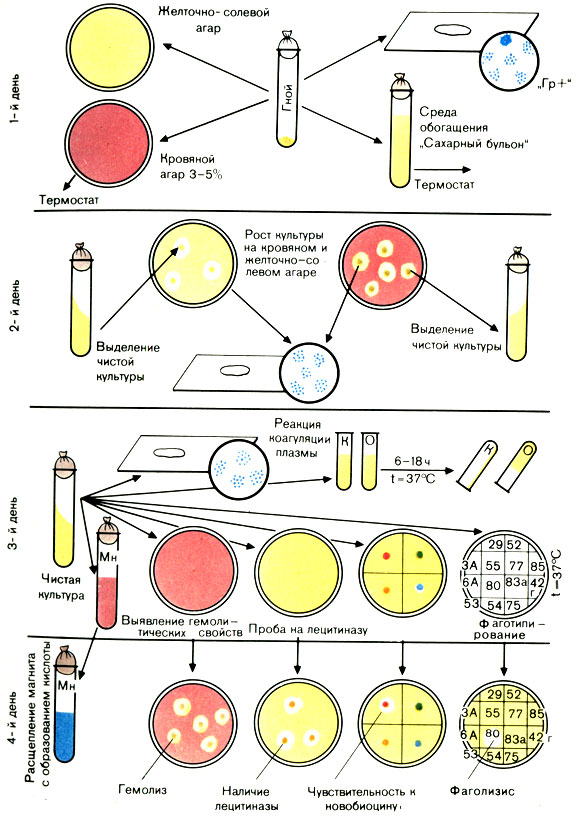 Рисунок 1 – Схема выделения и идентификации стафилококкаХод исследованияПервый день исследования: 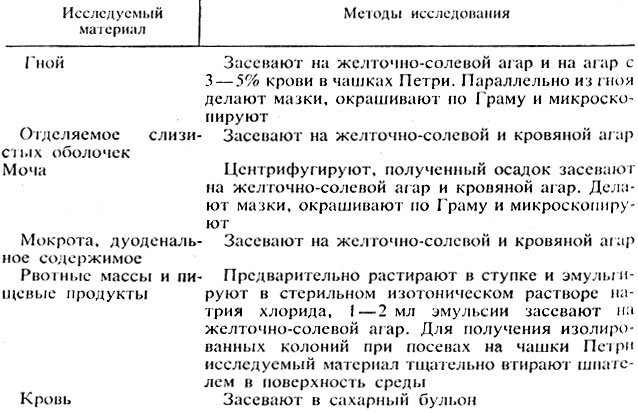 Все посевы ставят в термостат на сутки.Второй день исследования: посевы на плотных и жидких питательных средах вынимают из термостата и изучают. Подозрительные в отношении стафилококка колонии, выросшие на желточно-солевом агаре, отсевают на скошенный агар для получения и дальнейшего изучения чистой культуры. При этом учитывают наличие лецитиназы, которое проявляется в образовании радужного венчика вокруг колонии. Чашки с оставшимися колониями оставляют на 2-3 дня при комнатной температуре для выявления пигмента. Просматривают посевы на чашках с агаром, содержащим кровь. Колонии с четкой зоной гемолиза (просветление) вокруг них выделяют на скошенный агар. Посев крови в сахарном бульоне инкубируют 10 сут, производя через 2-3 дня высевы на агар с кровью и желточно-солевую среду. При отсутствии роста на плотных питательных средах делают высев из бульона с глюкозой на агар с кровью. Посевы ставят в термостат на сутки.Третий день исследования: вынимают посевы из термостата. Из выделенных на скошенный агар культур делают мазки, окрашивают по Граму и микроскопируют. При наличии грамположительных стафилококков проводят дальнейшее изучение выделенной культуры:а) ставят реакцию плазмокоагуляции;б) изучают гемолитические свойства;в) определяют продукцию ДНКазы;г) определяют ферментацию маннита в анаэробных условиях;д) определяют устойчивость к новобиоцину.Четвертый день исследования: производят учет результатов (см таблицу 1).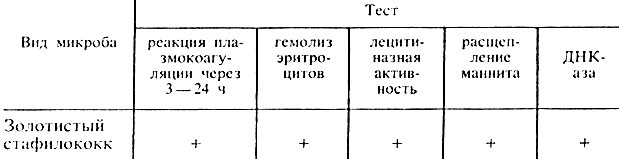 Таблица 1 – Свойства золотистого стафилококкаВыделен S. aureus.
Рисунок 2 – Микроскопия стафилококка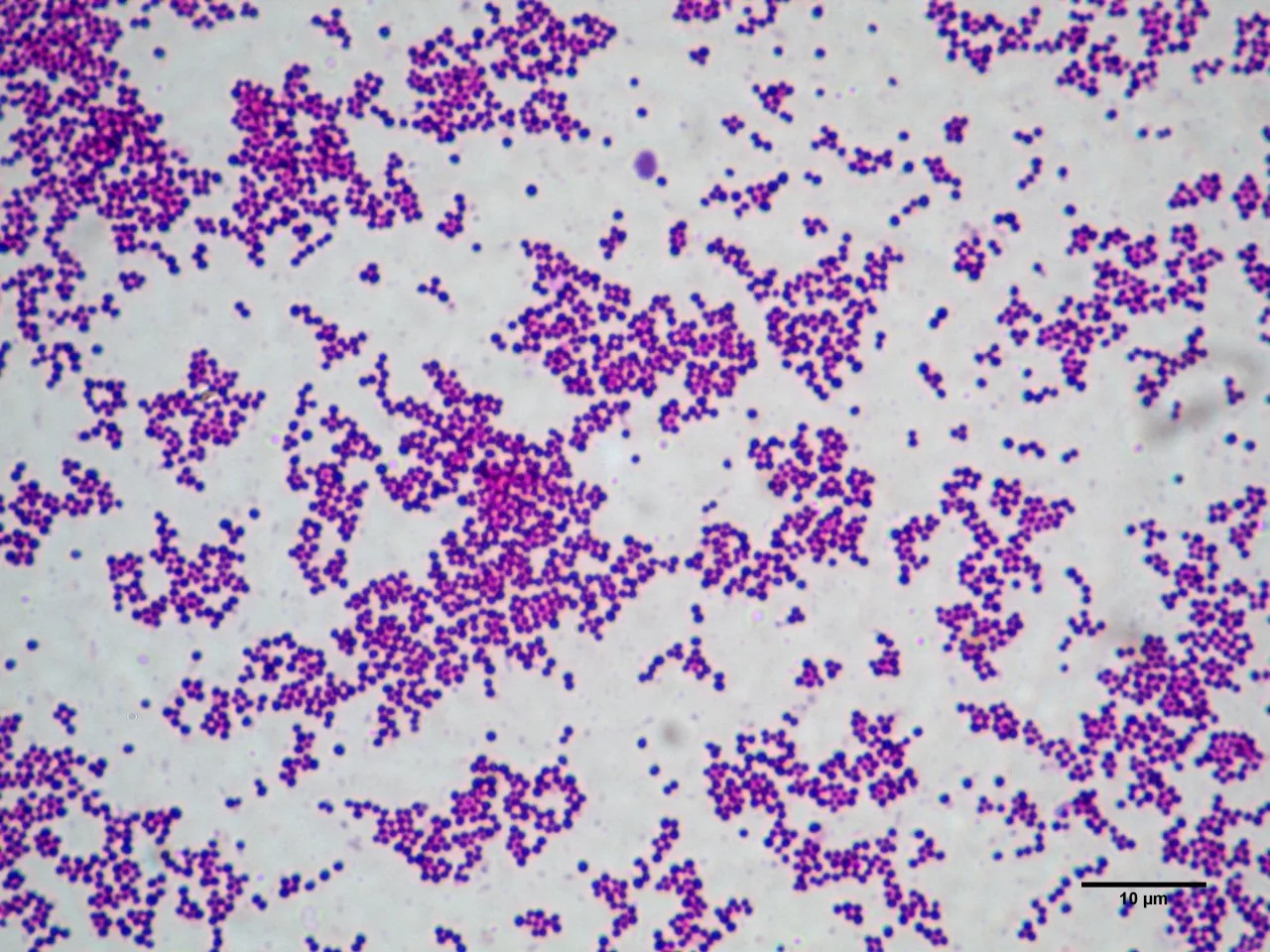 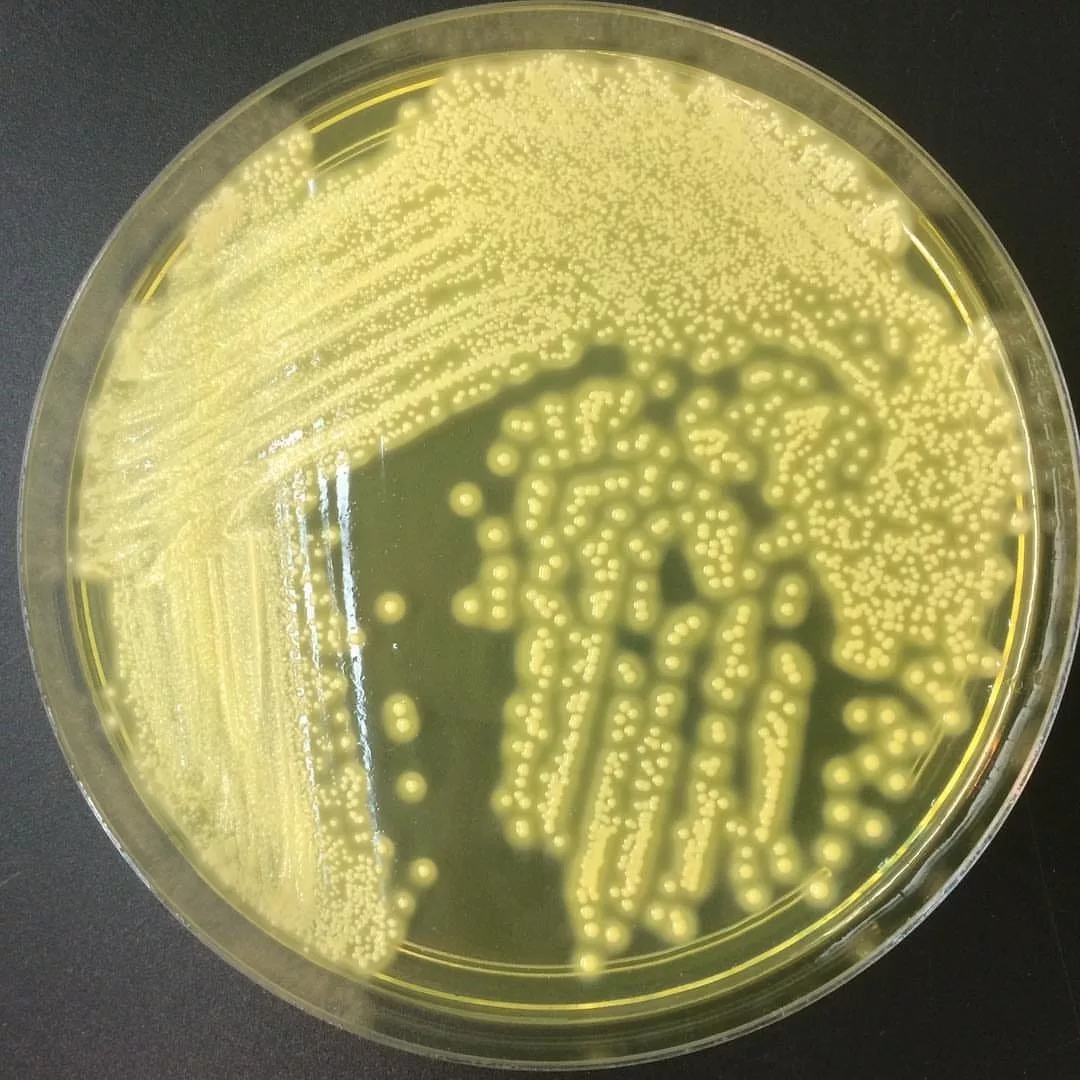 Рисунок 3- Рост S.aureus  на ЖСАСтрептококкиСтрептококк относится к семейству Streptococcaceae, роду Streptococcus, виду Str. pyogenes, Str. pneumoniae (описание ниже), Str. viridans, Str. faecalis.Культуральные свойства: стрептококки – факультативные анаэробы. Растут при температуре 37° С и рН среды 7,6-7,8. Оптимальными средами для их выращивания являются среды, содержащие кровь или сыворотку крови. На плотных питательных средах колонии стрептококков мелкие, плоские, мутные, сероватого цвета. Растут на кровяном агаре (см. рис.11). На агаре с кровью некоторые разновидности стрептококков образуют гемолиз. Β-Гемолитические стрептококки образуют четкую зону гемолиза, α-гемолитические стрептококки образуют небольшую зеленоватую зону (результат перехода гемоглобина в метгемоглобин). Встречаются стрептококки, не дающие гемолиза.На сахарном бульоне стрептококки растут с образованием пристеночного и придонного мелкозернистого осадка, бульон при этом остается прозрачным.Ферментативные свойства: обладают сахаролитическими свойствами. Они расщепляют глюкозу, лактозу, сахарозу, маннит (не всегда) и мальтозу с образованием кислоты. Протеолитические свойства у них слабо выражены. Они свертывают молоко, желатин не разжижают.Токсинообразование: образуют экзотоксины.Антигенная структура: У стрептококков обнаружены различные антигены. В цитоплазме клетки содержится видовой нуклеопротеидной природы антиген – единый для всех стрептококков. На поверхности клеточной стенки расположены протеиновые типовые антигены. В клеточной стенке стрептококков обнаружен полисахаридный групповой антиген.По составу полисахаридной группоспецифической фракции антигена все стрептококки делятся на группы, обозначаемые большими латинскими буквами А, В, С, D и т. д. до S. Кроме групп, стрептококки разделены на серологические типы, которые обозначаются арабскими цифрами.Ферменты патогенности: гиалуронидаза, фибринолизин, дезоксирибонуклеаза.Материал для лабораторной диагностики: 1. Слизь из зева (ангина, скарлатина);2. Соскоб с пораженного участка кожи (рожа, стрептодермия);3. Гной (абсцесс);4. Моча (нефрит);5. Кровь (подозрение на сепсис; эндокардит).Методы исследования: микробиологический:микроскопический;бактериологический;серологический.Ход исследованияПервый день исследования: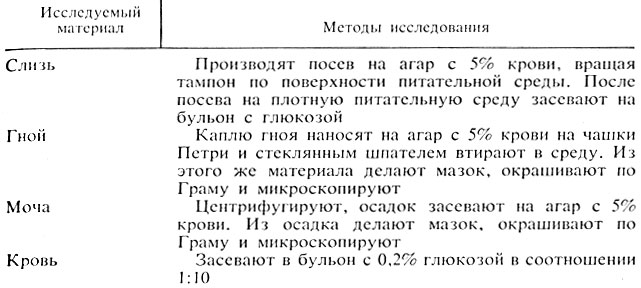 Второй день исследования: вынимают чашки из термостата и просматривают. При наличии подозрительных колоний из части их делают мазки, окрашивают по Граму и микроскопируют. При обнаружении в мазке стрептококков часть оставшейся колонии пересевают в пробирки на агар с сывороткой для выделения чистой культуры и на бульон с кровью в пробирках. К концу дня 5-6-часовую культуру из бульона или агара пересевают на бульон Мартена с 0,25% глюкозы для определения серологической группы в реакции преципитации по Ленсфильд. Пробирки и флаконы помещают в термостат и оставляют до следующего дня.Третий день исследования: вынимают посевы из термостата, проверяют чистоту культуры на скошенном агаре, делают мазки, окрашивают по Граму и микроскопируют. При наличии чистой культуры стрептококка производят посев на среды Гисса (лактозу, глюкозу, мальтозу, сахарозу и маннит), молоко, желатин, 40% желчь и ставят в термостат.Просматривают бульон Мартена. При наличии специфического роста ставят реакцию преципитации по Ленсфильд для определения серологической группы.Четвертый день исследования: производят учет результатов (см. таблицу 2).Таблица 2 – Ферментативные свойства стрептококка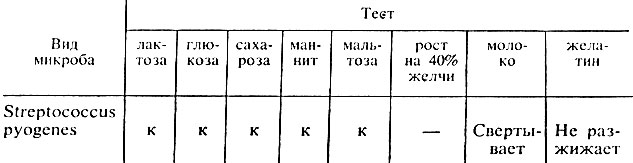 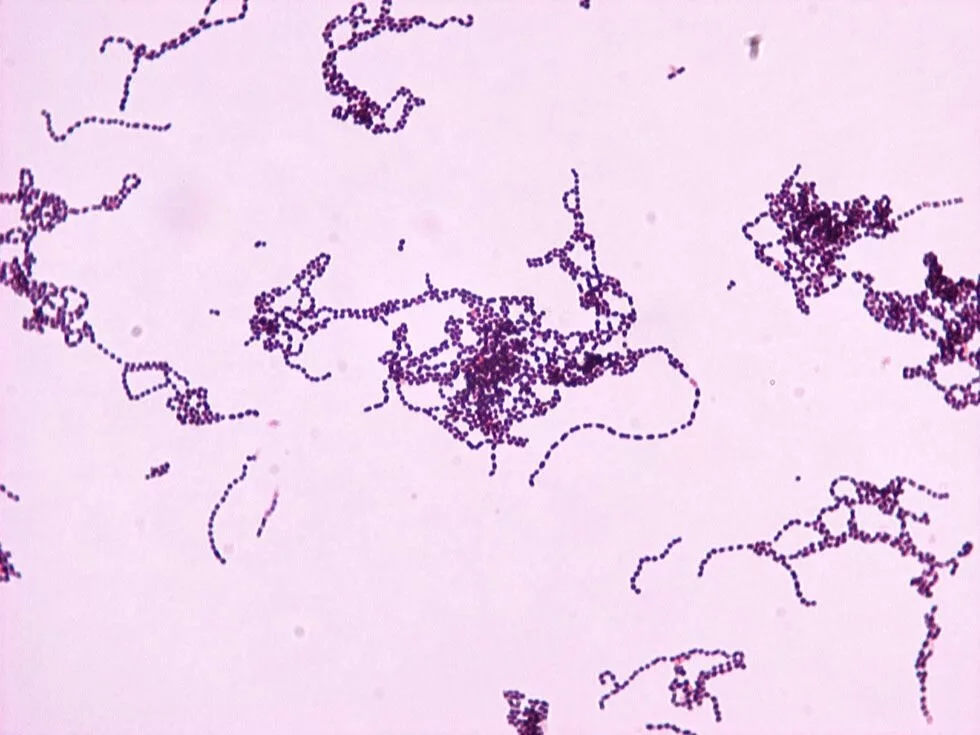 Рисунок 4– Микроскопия стрептококка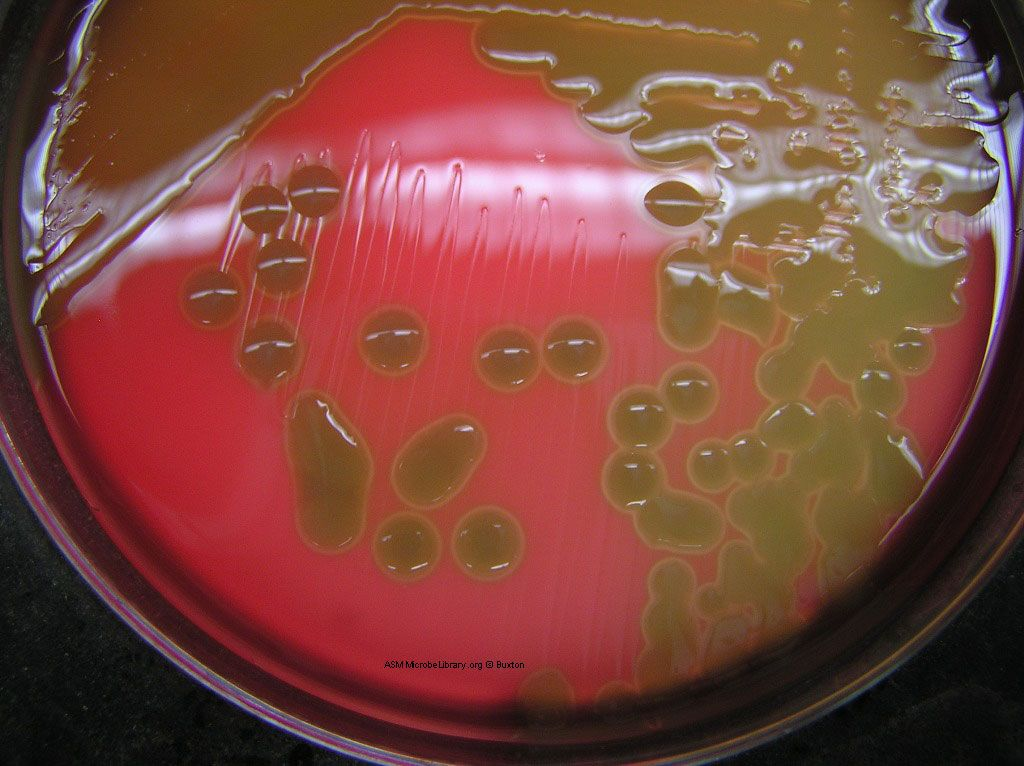 Рисунок 5 – Рост St.aureus  на кровяном  агареРисунок  6 – Схема выделения и идентификации стрептококка
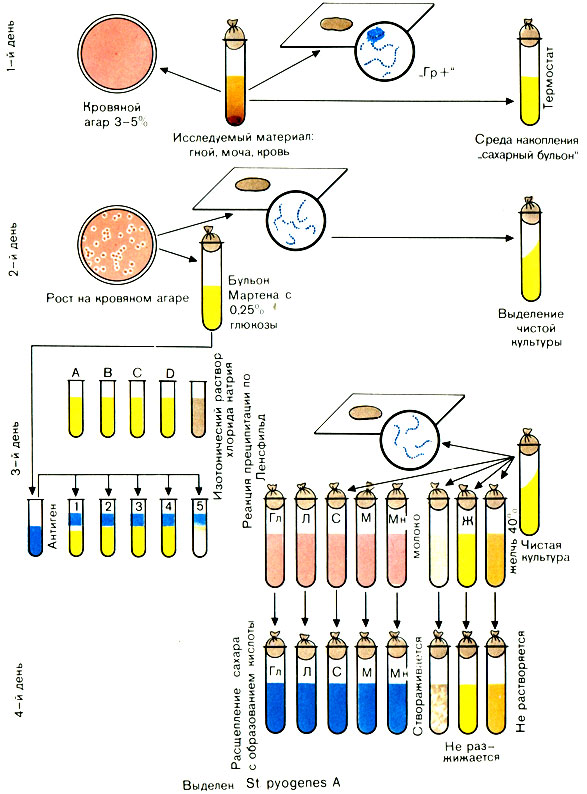 ПневмококкиКультуральные свойства: факультативные анаэробы. Растут при температуре 36-37° С и рН среды 7,2-7,4. Они требовательны к средам, так как не могут синтезировать многие аминокислоты, поэтому растут только на средах с добавлением нативного белка (крови или сыворотки). На агаре с сывороткой образуют мелкие, нежные, довольно прозрачные колонии. На агаре с кровью вырастают влажные колонии зеленовато-серого цвета, окруженные зеленой зоной, что является результатом перехода гемоглобина в метгемоглобин. Пневмококки хорошо растут в бульоне с добавлением 0,2% глюкозы и в бульоне с сывороткой. Рост в жидких средах характеризуется диффузным помутнением и пылевидным осадком на дне.Ферментативные свойства: обладают довольно выраженной сахаролитической активностью. Они расщепляют: лактозу, глюкозу, сахарозу, мальтозу, инулин с образованием кислоты. Не ферментируют маннит. Протеолитические свойства у них выражены слабо: молоко они свертывают, желатин не разжижают, индол не образуют. Пневмококки растворяются в желчи. Расщепление инулина и растворение в желчи является важным диагностическим признаком, отличающим Streptococcus pneumoniae от Streptococcus pyogenes.Антигенная структура: в цитоплазме пневмококков имеется общий для всей группы протеиновый антиген, а в капсуле - полисахаридный антиген. По полисахаридному антигену все пневмококки разделяют на 84 серовара. Среди патогенных для человека наиболее часто встречаются I, II, III серовары.Токсинообразование: образуют эндотоксин, гемолизин, лейкоцидин. Вирулентность пневмококков связана также с наличием в капсуле антифагина.Ферменты патогенности: гиалуронидаза, фибринолизин и др.Материал для исследования: 1. Мокрота (пневмония);2. Слизь из зева (ангина);3. Отделяемое из язвы (ползучая язва роговицы);4. Выделение из уха (отит);5. Гной (абсцесс);6. Плевральный пунктат (плеврит);7. Кровь (подозрение на сепсис).Методы исследования: микробиологический:микроскопический;бактериологический;серологический.биологический.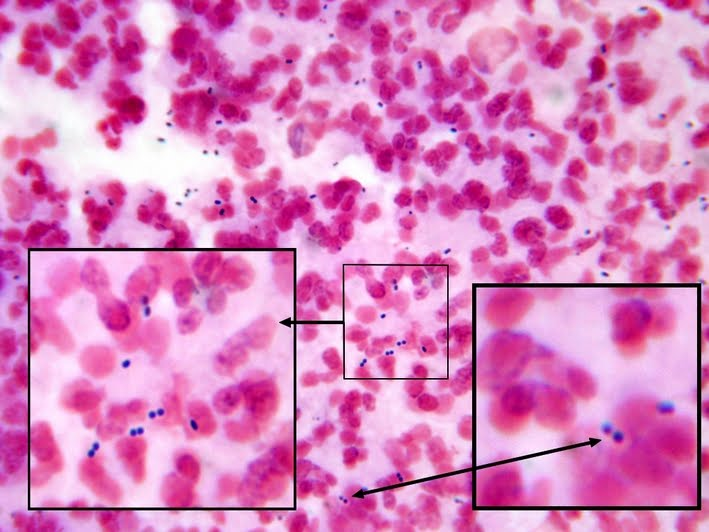 Рисунок  7 – Микроскопия пневмококка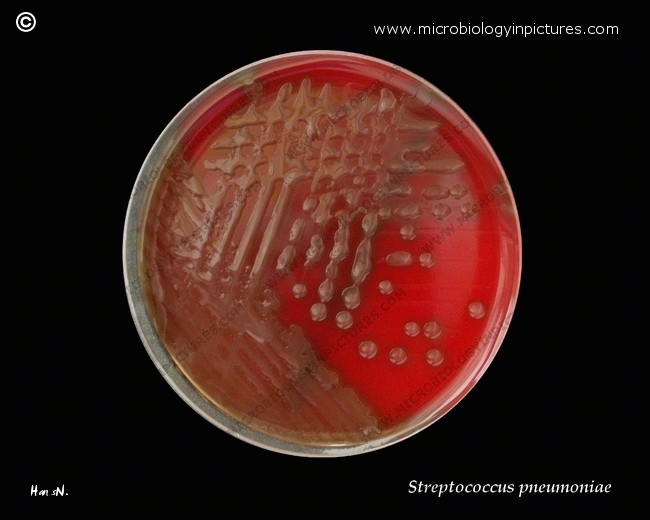 Рисунок 8 — Рост   St.pneumoniae на кровяном  агареХод исследованияПервый день исследования: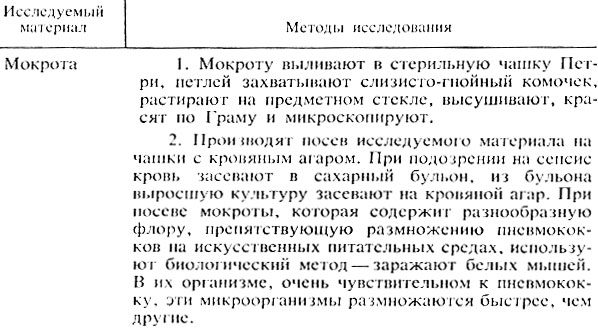 Второй день исследования: посевы вынимают из термостата, просматривают и из подозрительных колоний делают мазки. При наличии в мазках грамположительных ланцетовидных диплококков 2-3 колонии выделяют на скошенный агар с сывороткой для получения чистой культуры. Посевы помещают в термостат. Из бульона делают мазки, окрашивают по Граму и микроскопируют.Третий день исследования: посевы вынимают из термостата. Проверяют чистоту культуры - делают мазки, окрашивают по Граму и микроскопируют. При наличии в выделенной культуре грамположительных ланцетовидных диплококков проводят идентификацию выделенной культуры путем посева:1) на среды Гисса (лактоза, глюкоза, сахароза, мальтоза) проводят посев обычным способом - уколом в среду;2) на среду с инулином;3) на среду с оптохином;4) ставят пробу с желчью.Проба на инулин. Исследуемую культуру засевают на питательную среду, содержащую инулин и лакмусовую настойку, и ставят в термостат. Через 18-24 ч посевы вынимают из термостата. При наличии пневмококков среда окрашивается в красный цвет (стрептококки консистенцию и цвет среды не меняют).Определение чувствительности к оптохину. Выделенную культуру засевают на 10% агар с кровью, содержащий оптохин 1:50000. Пневмококки, в отличие от стрептококков, не растут на средах, содержащих оптохин.Четвертый день исследования: производят учет результатов (см. таблицу 3).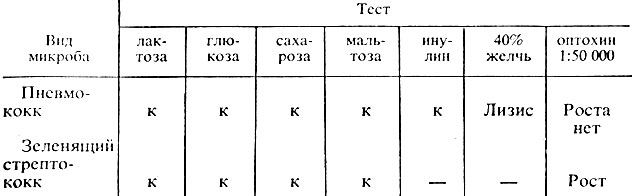 
Таблица 3 -  Дифференциация пневмококка от зеленящего стрептококка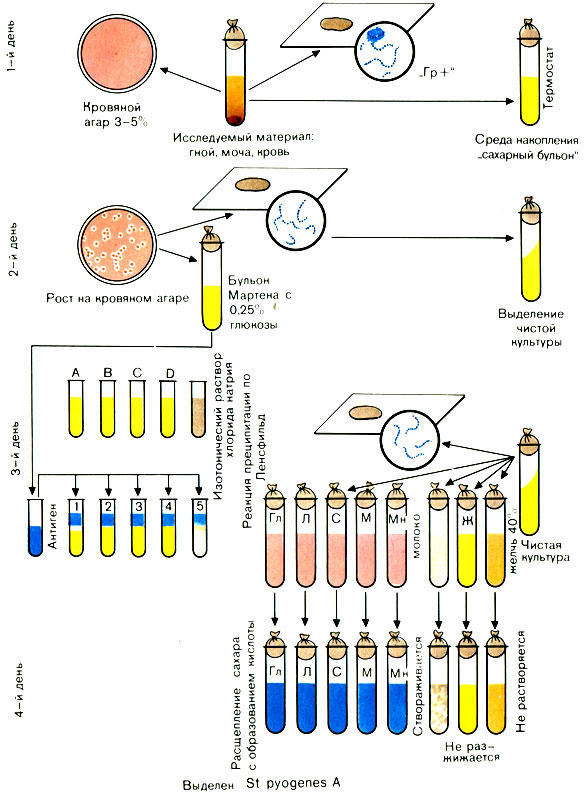 Рисунок  9 – Микробиологическое исследование пневмококкаГонококкиГонококк относится к семейству Neisseriaceae, роду Neisseria, виду N. gonorrhoeae. Культуральные свойства: аэробы. Очень требовательны к питательным средам. Растут на средах, содержащих нативный белок (человеческий) - кровь, сыворотку, при температуре 37° С и рН среды 7,2-7,4. Среды должны быть свежеприготовленными и влажными. Посев следует производить сразу после взятия материала. На сывороточной среде гонококки образуют мелкие колонии 1-2 мм, прозрачные, блестящие с ровными краями, напоминающие капельки росы. На кровяной среде гемолиза не дают. В сывороточном бульоне они дают слабое помутнение и пленку, которая оседает на дно пробирки. При скудном росте через 24 ч посевы оставляют в термостате на вторые сутки.Ферментативные свойства: сахаролитические свойства слабо выражены. Гонококки расщепляют только один сахар - глюкозу с образованием кислоты. Протеолитическими свойствами не обладают.Антигенная структура: в клеточной стенке гонококков имеется токсическая субстанция – липополисахарид.Токсинообразование: антигенная структура неоднородна и легко изменяется под влиянием факторов внешней среды. Общепринятого деления гонококков на серовары и серотипы пока нет.Материал для исследования: 1. Отделяемое слизистой оболочки уретры у мужчин;2. Отделяемое слизистой оболочки уретры и шейки матки у женщин;3. Гнойные выделения из глаз.Методы исследования при острой гонореи:микробиологический:         -микроскопический.        Методы исследования при хронической гонореи:микробиологический:микроскопический;бактериологический;серологический.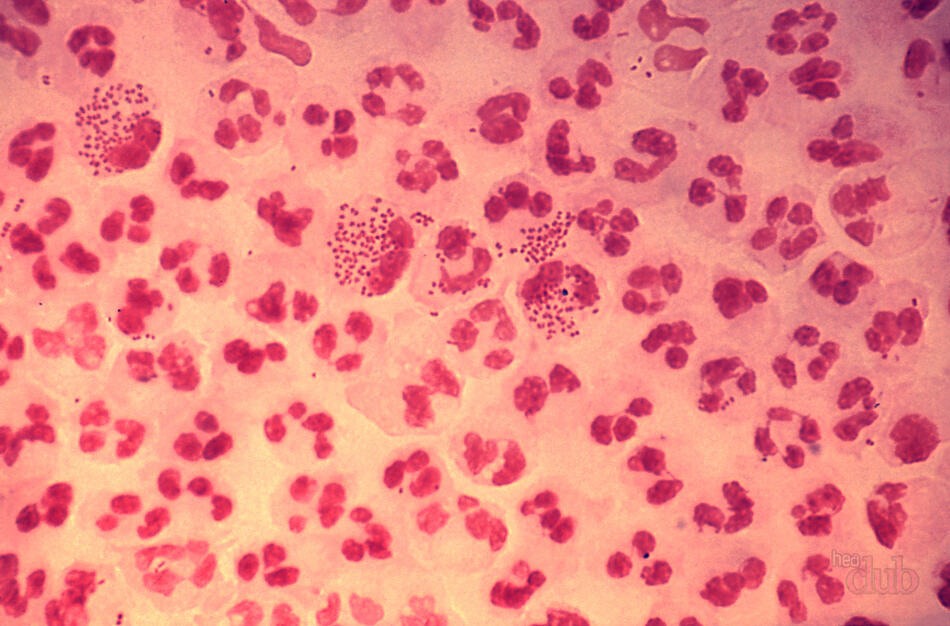 Рисунок  10– Микроскопия гонококка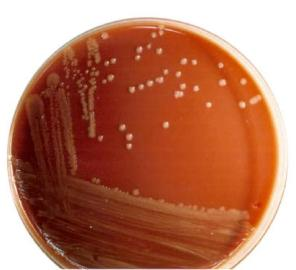 Рисунок 11- Рост  N.gonorrhoeae  на сывороточном агареХод исследованияПервый день исследования: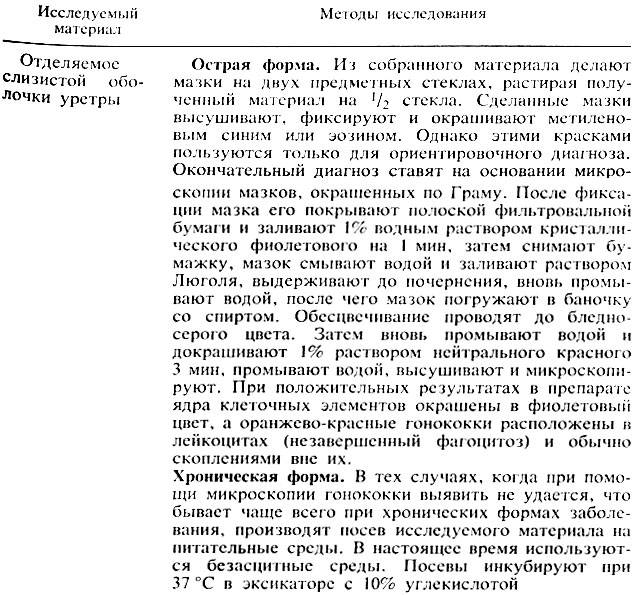 Второй день исследования: вынимают посевы из термостата и просматривают их. Изучают колонии. Делают мазки. При наличии подозрительных грамотрицательных диплококков колонии пересевают на скошенную среду в пробирках (среда должна быть свежеприготовленной и содержать достаточное количество конденсата) и ставят пробу на оксидазу. Для этого пипеткой на колонию наносят каплю 1% раствора диметилпарафенилендиамина, колонии изменяют цвет от темно-коричневого до черного.Третий день исследования: вынимают посевы из термостата, делают мазки со скошенного агара, окрашивают по Граму и микроскопируют. Засевают на среды Гисса (лактозу, глюкозу, маннит и мальтозу). Эти углеводы должны содержать 30% сыворотки крови. Засеянные пробирки ставят в термостат.Четвертый день исследования: вынимают пробирки из термостата, при отсутствии роста оставляют их в термостате еще на 1-2 дня. При наличии роста учитывают результаты (см. табл. 4).
Таблица 4 - Дифференциация гонококков от других нейссерий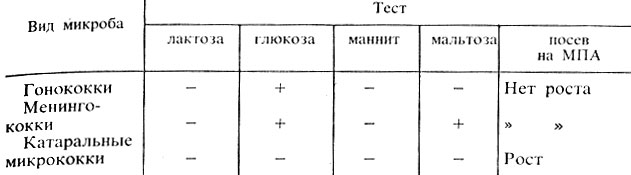 Серологическая диагностикаТретья неделя заболевания. При хроническом течении заболевания и в сомнительных случаях ставят РСК с сывороткой больного. В качестве антигена используют убитую культуру гонококков, которую готовят в производственных условиях. Можно применить реакцию непрямой гемагглютинации.Микробиологическая диагностика менингококкаМенингококк относится к семейству Neisseriaceae, роду Neisseria, виду N. meningitidis. .Культуральные свойства: аэробы. Они требовательны к питательным средам, размножаются только на средах, содержащих нативный белок (сыворотку, кровь). Растут при температуре 36-37° С (при 25° С рост прекращается), рН среды 7,4-7,6. Для их размножения необходима влажная среда и повышенное количество углекислоты (фактор, стимулирующий их рост). Посев следует производить на свежеприготовленную среду.Ферментативные свойства: биохимически менингококки мало активны. Они расщепляют глюкозу и мальтозу с образованием кислоты. Протеолитические свойства у них не выражены (не створаживают молоко, желатин не разжижают).Антигенная структура: по полисахаридному (капсульному) антигену менингококки разделяют на серогруппы: А, В, С, D, X, Y U-135 29E (всего девять серогрупп).Токсинообразование: при разрушении бактериальных клеток высвобождается сильный термоустойчивый эндотоксин, который является липополисахаридом клеточной стенки. При заболевании он обнаруживается в крови и в спинномозговой жидкости больных. Тяжесть заболевания часто зависит от количества накопившегося токсина.Материал для исследования: 1. Спинномозговая жидкость;2. Отделяемое слизистой оболочки носоглотки;3. Кровь.        Методы исследования:микробиологический:микроскопический;серологический.Ход исследования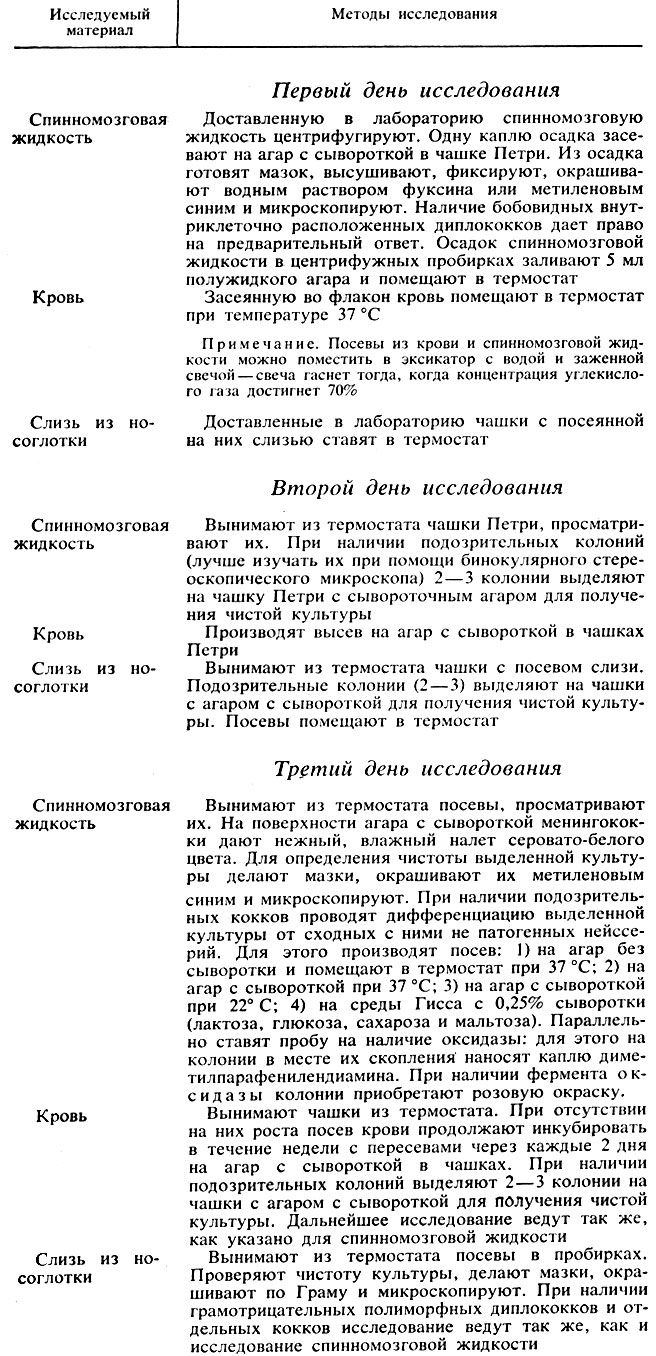 Четвертый день исследования:Производят учет результатов (см. табл. 5)
Таблица 5 -  Дифференциация менингококков от непатогенных нейссерий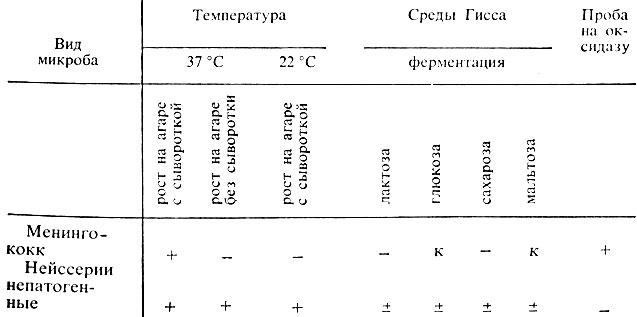 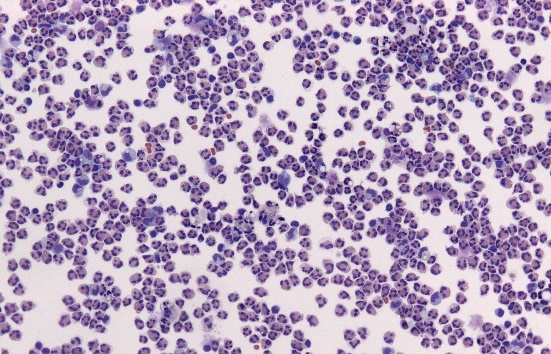 Рисунок  12 – Микроскопия менингококка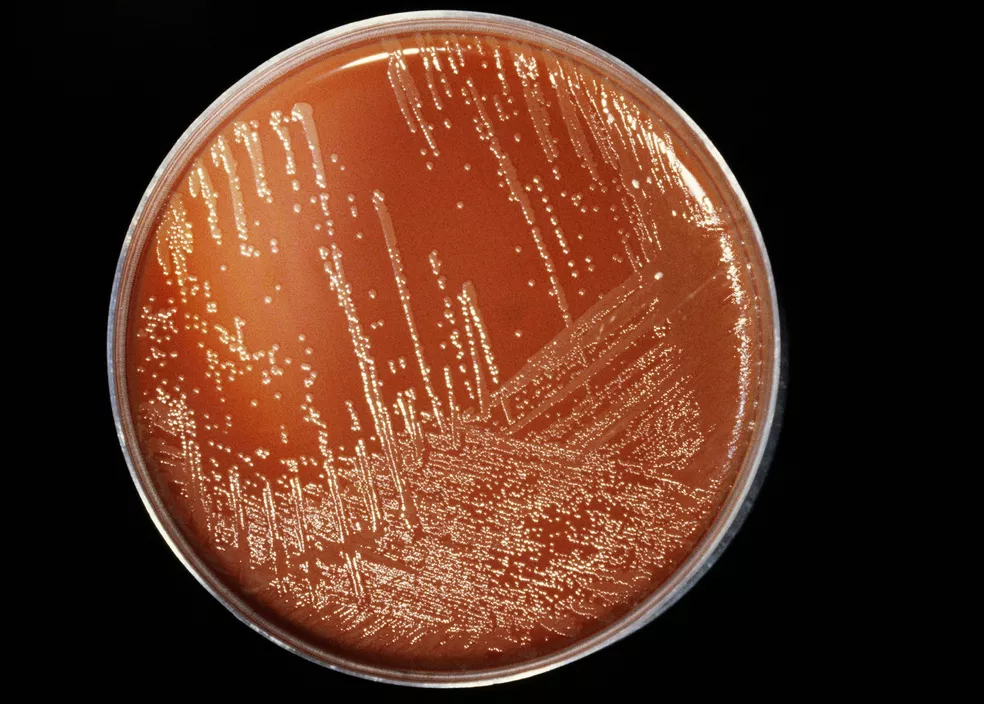 Рисунок 13– Рост N.meningitidis  на сывороточном  агаре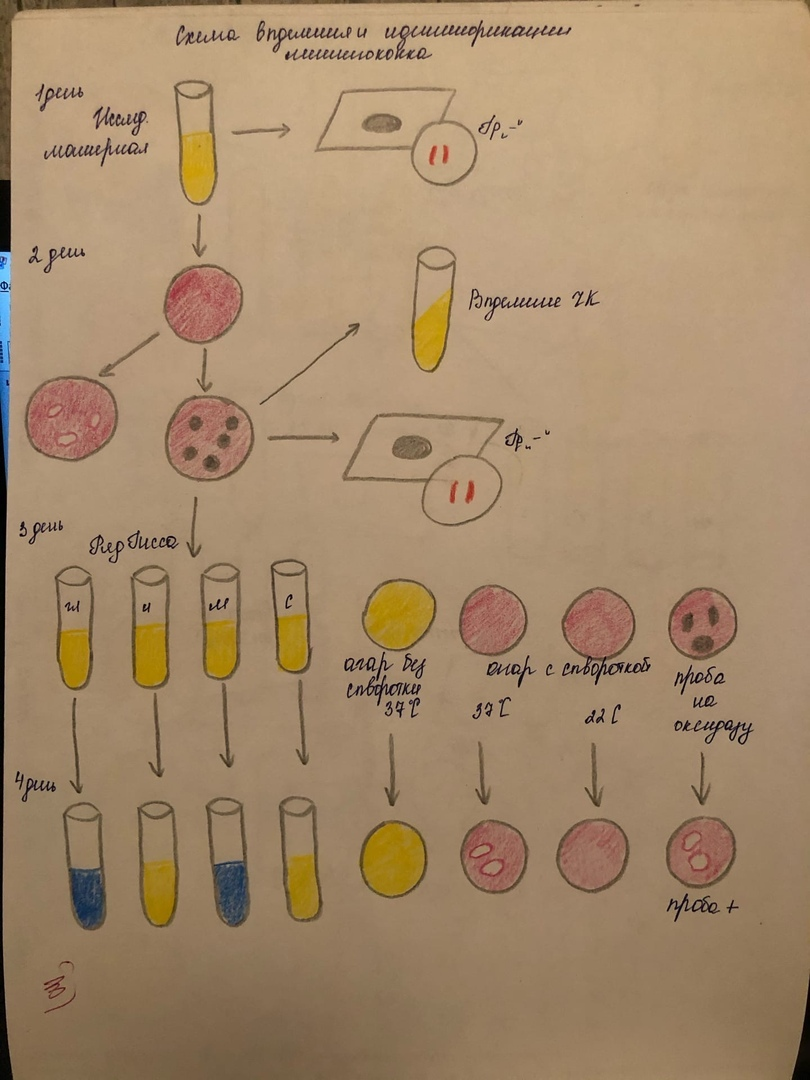 Рисунок  14 – Схема выделения и идентификация менингококкаВозбудители кишечных заболеваний.ЭшерихииЭшерихии относятся к семейству Enterobacteriaceae, роду Escherichia, виду E.coli.Культуральные свойства: факультативный анаэроб. Хорошо растет на простых питательных средах при 37° С и рН среды 7,2-7,8.На МПА кишечная палочка образует мутноватые, слегка выпуклые влажные колонии с ровным краем. На МПБ дает равномерное помутнение. Культуры, имеющие капсулу, растут в виде слизистых колоний.Для идентификации эшерихий используют дифференциально-диагностические среды: Эндо и агар с эозинметиленовым синим (ЭМС). На среде Эндо кишечная палочка растет в виде малиново-красных колоний с металлическим блеском или без него (см. рис. 22). На среде ЭМС - в виде темно-фиолетовых колоний. Ферментативные свойства: E. coli обладают значительной ферментативной активностью. Расщепляют лактозу, глюкозу, маннит, мальтозу, сахарозу и другие углеводы и спирты с образованием кислоты и газа. Протеолитические свойства: образуют индол. Желатин не расщепляют. Отдельные биовары не ферментируют лактозу и сахарозу (см. табл. 6).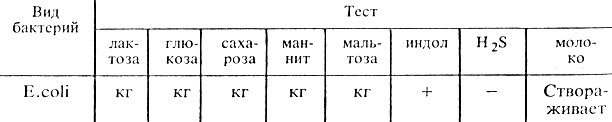 Таблица  6 – Ферментативные свойства эшерихийТоксинообразование: обладают эндотоксином.Антигенная структура: три типа антигена: О-антиген (более 170 групп), Н-антиген (50 типов), К-антиген (A, B, L, M).Материал для исследования: 1. Испражнения.2. Рвотные массы.При необходимости исследует отделяемое из носа и зева, гной из уха, кровь, мочу, кусочки органов трупа.Методы исследования:микробиологический:микроскопический;серологический.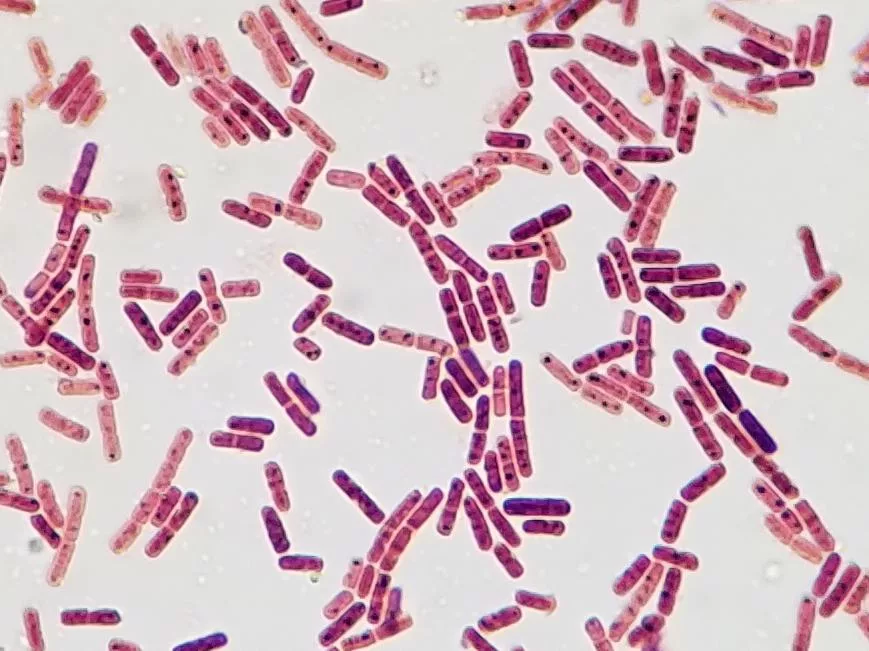 Рисунок 15- Микроскопия кишечной палочки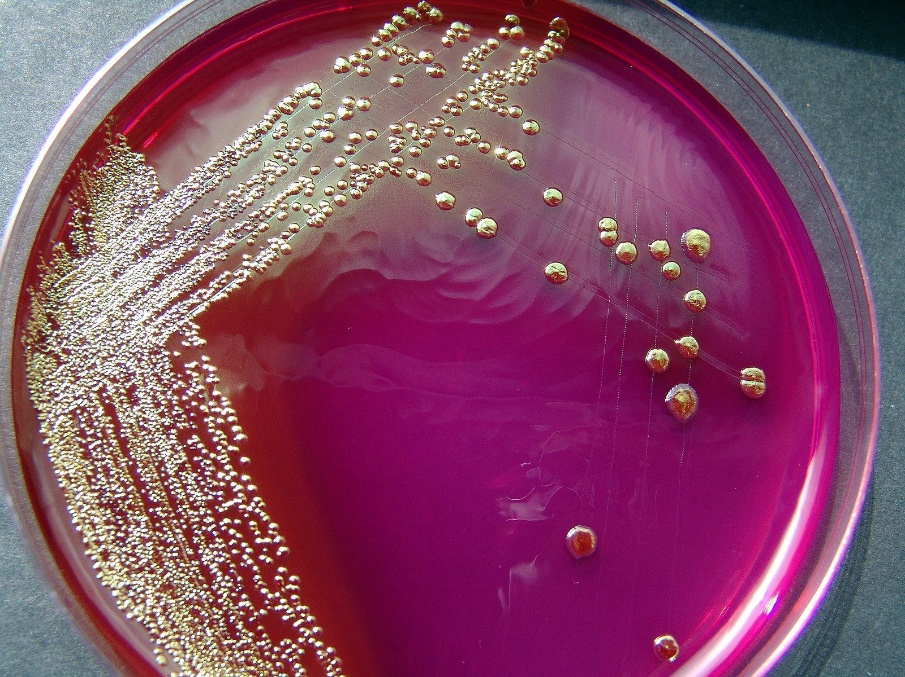 Рисунок  16 – Рост кишечной палочки на среде ЭндоХод исследованияПервый день исследования: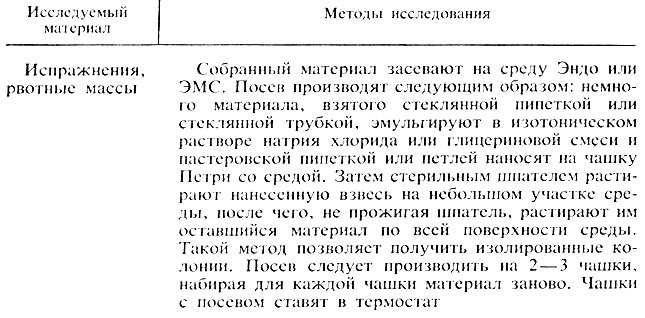 Второй день исследования: вынимают из термостата засеянные накануне чашки и просматривают их в падающем или проходящем свете. При наличии малиново-красных колоний на среде Эндо (с металлическим блеском или без него) или фиолетовых на среде ЭМС ставят пробную реакцию агглютинации на стекле для дифференциации ЭПКП от других разновидностей эшерихий.Для постановки пробной реакции агглютинации отбирают не менее 10 изолированных колоний, отмечая или нумеруя их на обратной стороне чашки; часть каждой намеченной колонии снимают петлей и агглютинируют в капле поливалентной сыворотки или иммуноглобулина. Испытывают только часть колонии, чтобы в случае положительной реакции агглютинации можно было из оставшейся части колонии выделить чистую культуру.Типовые или поливалентные эшерихиозные сыворотки (или иммуноглобулины) изготовляют в производственных условиях. Поливалентные эшерихиозные ОК-сыворотки (или ОК-иммуноглобулины) содержат антитела к нескольким О- и К-антигенам эшерихий. С их помощью ориентировочно определяют принадлежность выделенной культуры к ЭПКП. Например, поливалентная сыворотка О26, О55, О111 позволяет выявить одноименные культуры эшерихий. Сыворотки разводят согласно указанию на этикетке. В лаборатории можно приготовить смесь отдельных ОК-сывороток, соединяя не более 5 сывороток, чтобы разведение каждой было не выше 1:10.Постановка пробной реакции агглютинации. На одно или два хорошо обезжиренных предметных стекла наносят 10 капель поливалентной сыворотки (или иммуноглобулина). В каждую каплю вносят часть намеченной колонии и растирают ее. Колонии, давшие реакцию агглютинации, отсевают в пробирки со скошенным агаром и ставят в термостат на 18-20 ч. Если ни одна из 10 колоний не дала реакции агглютинации, дают отрицательный ответ.Третий день исследования: вынимают из термостата посевы и просматривают их. На МПА энтеропатогенные кишечные палочки образуют обычно влажный, блестящий, сероватый налет, реже он бывает мутным. Выросшую на скошенном агаре культуру проверяют повторно в реакции агглютинации на стекле с поливалентными эшерихиозными сыворотками (или иммуноглобулинами). Если выделенная культура дает реакцию агглютинации с поливалентной сывороткой (иммуноглобулином), то ее агглютинируют с каждой типовой сывороткой (иммуноглобулином) раздельно в разведении 1:5 - 1:10. Агглютинация с живой культурой имеет ориентировочное значение.Далее необходимо подтвердить принадлежность выделенной культуры к роду Эшерихия биологическими тестами. Для этого производят посев культуры на полужидкие среды Гисса с лактозой, глюкозой, маннитом, сахарозой, мальтозой и другими сахарами, а также на бульон или пептонную воду для определения образования индола и сероводорода. Для этого в пробирки под пробку опускают две индикаторные бумажки, смоченные реактивами, выявляющими образование этих веществ. Одна бумажка при наличии индола краснеет, другая при наличии сероводорода чернеет.При ферментации Сахаров реакция среды становится кислой и цвет индикатора изменяется. Если, помимо кислоты, образуется газ, в среде появляются пузырьки. Одновременно определяют подвижность бактерий: делают посев в полужидкий (0,2%) агар уколом. Подвижные бактерии дают помутнение всей среды, неподвижные - растут только по уколу.Для окончательной идентификации выделенной культуры ставят развернутую реакцию агглютинации с живой и гретой культурами: с живой - для определения К-антигена, с гретой - для определения О-антигена. Для постановки развернутой реакции агглютинации антиген готовят следующим образом: 3-5 мл изотонического раствора натрия хлорида смывают культуру со скошенного агара. Полученную суспензию разливают в две пробирки. Одну из них прогревают на водяной бане при 100° С в течение часа.Развернутую реакцию агглютинации ставят в двух рядах пробирок. Сыворотку в обоих рядах разводят в соотношении 1:50 - 1:100 (в 1-й пробирке) до титра, указанного на этикетке ампулы с сывороткой. В первый ряд добавляют по 2 капли живой культуры, во второй - по 2 капли гретой культуры.Пробирки встряхивают и помещают в термостат на 18-24 ч.Четвертый день исследования: проводят учет результатов биохимического ряда:С -У -ЛЛ -Г + кгИ +/-С -П +А + Выделена ЭПКП О26:В5.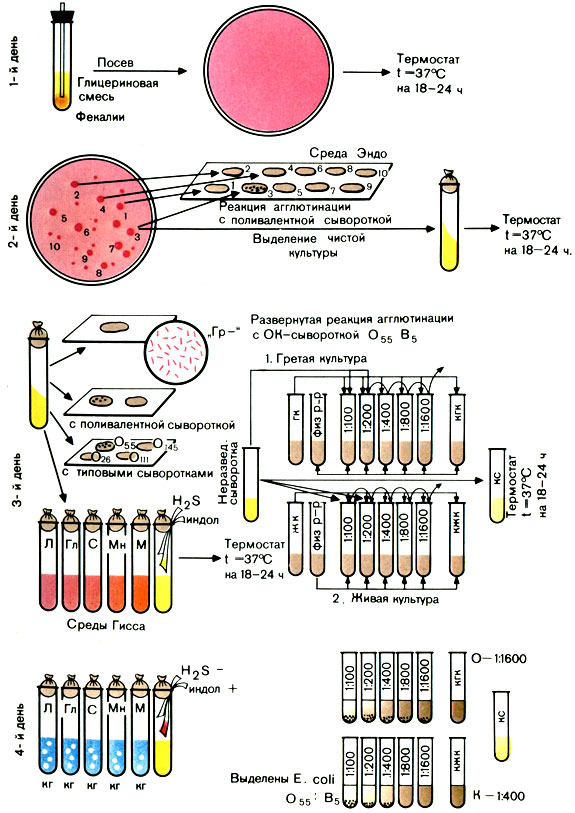 Рисунок  17 -  Схема выделения и идентификации энтеропатогенных кишечных палочекМикробиологическая диагностика сальмонеллСальмонелла относится к семейству Enterobacteriaceae, роду Salmonella, виду S. typhi, S. paratyphi A, S.  paratyphi B, S. typhymurium.Культуральные свойства: факультативные анаэробы. Они не требовательны к питательным средам. Хорошо растут на МПА и МПБ при 37° С (от 20 до 40° С) и рН среды 7,2-7,4 (от 5,0 до 8,0). На МПА образуют нежные, полупрозрачные, слегка выпуклые, блестящие колонии, в МПБ - равномерное помутнение.При первичном посеве материала от больных (кал, моча, рвотные массы, кровь, желчь) часто отмечают медленный рост сальмонелл. Для их накопления производят посев на среды обогащения: селенитовый бульон, среду Мюллера, среду Кауфмана. Используют также элективные (избирательные) среды: желчь (10-20%) и среду Раппопорт.На дифференциально-диагностических средах Эндо, ЭМС, Плоскирева сальмонеллы растут в виде бесцветных колоний, так как не расщепляют лактозу, входящую в состав среды. На висмут-сульфитном агаре через 48 ч они образуют колонии черного цвета, оставляющие след после того, как их снимают петлей (кроме сальмонелл паратифа А) (см. рис. 24).У свежевыделенных культур S. paratyphi В после инкубации в термостате в течение 18-20 ч и выдерживания при комнатной температуре в течение 1-2 сут на периферии колонии образуется слизистый вал.Ферментативные свойства: сальмонеллы расщепляют глюкозу, маннит, мальтозу с образованием кислоты и газа. Исключением являются возбудители брюшного тифа (S. typhi), которые расщепляют эти сахара только до кислоты. Сальмонеллы не ферментируют лактозу и сахарозу. Протеолитические свойства: большинство сальмонелл расщепляет белковые среды с образованием сероводорода (возбудители паратифа А отличаются отсутствием этого свойства). Индол не образуют. Желатин не разжижают.Антигенная структура: О-антиген, Н-антиген.Токсигенность: содержат эндотоксин- липополисахариднопротеиновый комплекс.Материал для исследования: 1. Кровь.2. Испражнения.3. Моча.4. Дуоденальное содержимое.В зависимости от стадии болезни исследуют разный материал.Исследованию могут быть также подвергнуты содержимое розеол, костный мозг, мокрота и материал, полученный на вскрытии - кусочки органов.При токсикоинфекциях материалом для исследования могут служить промывные воды желудка, рвотные массы, остатки пищевых продуктов.Методы исследования:микробиологический:микроскопический;бактериологический;серологический.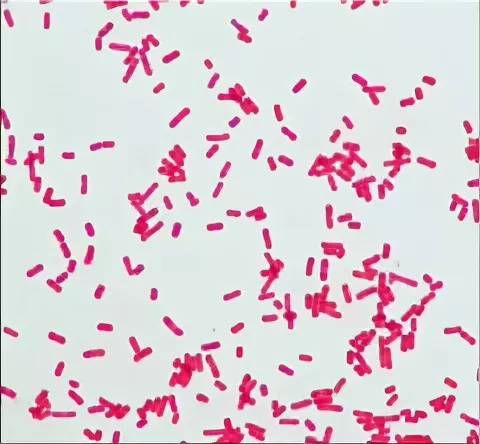 Рисунок 18- Микроскопия сальмонелл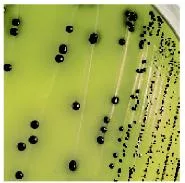 Рисунок 19 – Рост сальмонелл на висмут-сульфитном  агареХод исследованияПервый день исследования:Первый день исследования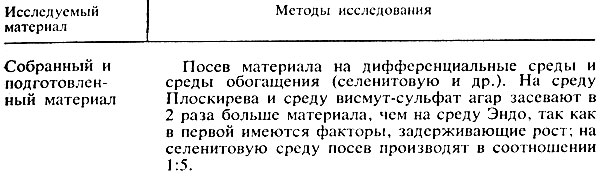 Второй день исследования: вынимают чашки из термостата (инкубация 18-24 ч) и просматривают выросшие колонии невооруженным глазом и при помощи лупы. Несколько (5-6) подозрительных колоний выделяют на среду Олькеницкого или Рассела. Посев производят следующим образом: снятую колонию осторожно, не задевая края пробирки, вносят в конденсационную жидкость, затем штрихами засевают всю скошенную поверхность среды и делают укол в глубину столбика для выявления газообразования. Укол следует производить в центр агарового столбика.Пробирки с посевами ставят в термостат. Если исследуемый материал был посеян на среду обогащения, то через 18-24 ч производят высев со среды обогащения на чашки с дифференциальными средами. Дальнейшее исследование ведут по общей схеме.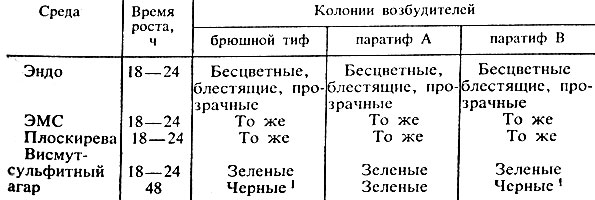 Таблица 7 – Рост сальмонелл на ДДСТретий день исследования: вынимают пробирки с посевами из термостата и просматривают характер роста.В состав комбинированных сред входят лактоза, глюкоза, иногда мочевина и индикатор. Расщепление глюкозы происходит только в условиях анаэробиоза. Поэтому скошенная поверхность среды при расщеплении глюкозы не изменяется, а столбик окрашивается в цвет, соответствующий индикатору. Бактерии, расщепляющие лактозу и мочевину, изменяют цвет всей среды.Если выделенные культуры сбраживают лактозу или расщепляют мочевину, меняя цвет всей среды, то они не являются сальмонеллами и можно дать отрицательный ответ.Культуру, расщепляющую только глюкозу, подвергают дальнейшему изучению: делают мазки, окрашивают их по Граму и микроскопируют. При наличии в мазках грамотрицательных палочек изучают их подвижность и ферментативные свойства.Подвижность можно определить в висячей капле или в раздавленной капле, а также по характеру роста в полужидкой среде Гисса или в 0,2% агаре. При наличии подвижности при посеве уколом рост на среде диффузный, среда мутнеет.Для выявления ферментативной активности производят посев на среды Гисса, МПБ, пептонную воду. В пробирки с последними средами опускают (под пробку) индикаторные бумажки для определения индола и сероводорода. Делают также посев на лакмусовое молоко.Четвертый день исследования: учитывают биохимическую активность по результату ферментации углеводных и других сред (см. табл. 8).
Таблица  8 -Ферментативные свойства сальмонелл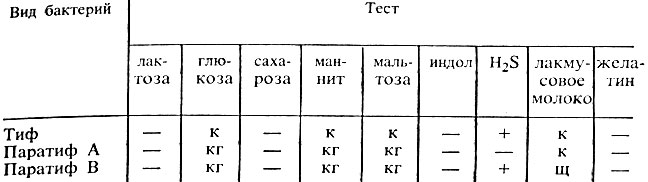 Определив морфологические, культуральные и ферментативные свойства выделенной культуры, необходимо провести анализ антигенной структуры (см. табл. 9).
Таблица 9-Сокращенная схема антигенной структуры сальмонелл (по Кауфману - Уайту)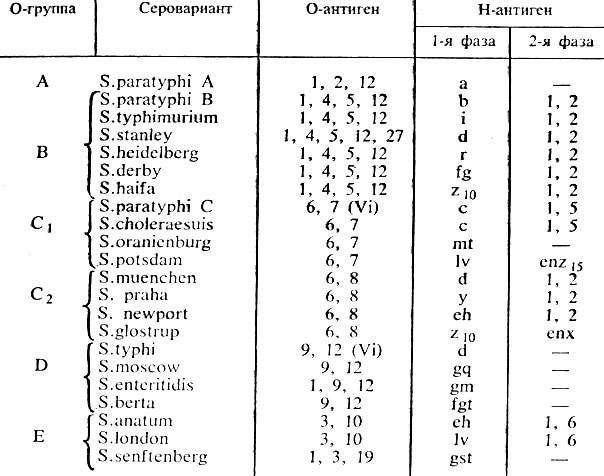 Серологическую идентификацию сальмонелл начинают с реакции агглютинации на стекле с поливалентной О-сывороткой А, В, С, D, Е. При отсутствии агглютинации выделенную культуру испытывают с поливалентной О-сывороткой к редким группам сальмонелл. При положительной реакции с одной из сывороток культуру испытывают с каждой О-сывороткой, входящей в состав поливалентной, для определения О-серогруппы. Установив принадлежность культуры к О-группе, определяют ее Н-антигены с сыворотками первой, а затем второй фазы (табл. 10).
Таблица  10-Антигенная структура возбудителей брюшного тифа и паратифов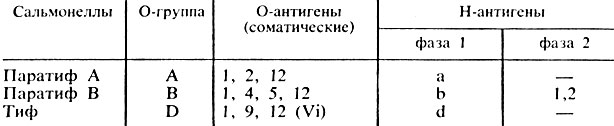 Культуру сальмонелл тифа испытывают также с Vi-сывороткой. Возбудители брюшного тифа, содержащие Vi-антиген, испытывают Vi-фагами (их 86). Определение фаготипа имеет большое эпидемиологическое значение.Методика фаготипирования. 1-й метод. В чашки Петри наливают 20-25 мл агара и подсушивают с открытыми крышками в термостате. Дно чашки делят на секторы. На каждом секторе пишут название фага. Изучают 4-6-часовую бульонную культуру, так как она содержит больше Vi-антигена. На поверхность агара наносят 8-10 капель бульонной культуры и стеклянным шпателем растирают ее по поверхности агара. Чашки с посевами подсушивают с открытыми крышками в термостате. На каждый сектор наносят каплю соответствующего типового фага. После подсыхания капель чашки ставят в термостат на 18-24 ч. Результат учитывают невооруженным глазом или с помощью лупы через дно чашки.Наличие лизиса культуры одним или несколькими типовыми фагами позволяет определить принадлежность выделенного штамма к определенному фаготипу.2-й метод. На питательную среду культуру наносят каплями. На каждую каплю после высыхания культуры в термостате наносят каплю типового фага. Ставят в термостат.Степень лизиса выражают по четырехкрестной системе.
Рисунок 20- Схема микробиологического исследования при брюшном тифе и паратифах в разные периоды заболевания. I - 1-й период исследования (гемокультура); II - 2-й период исследования (реакция Видаля); III - 3-й период исследования (копрокультура)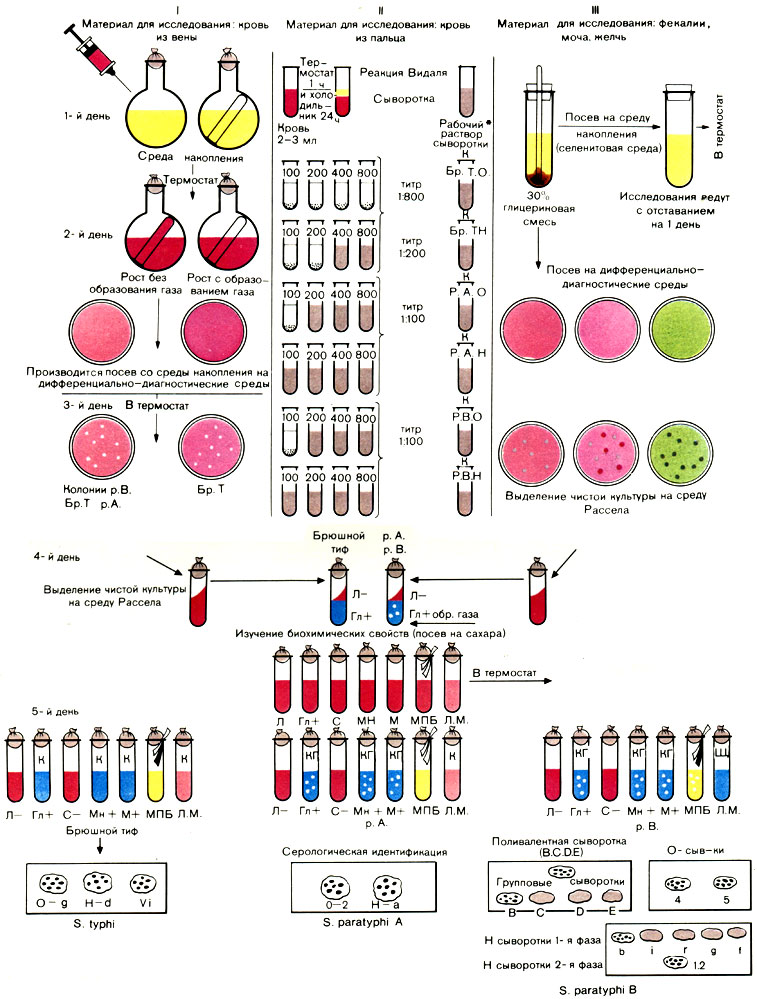 ШигеллыШигеллы относятся к семейству Enterobacteriaceae, роду Shigella, виду Sh. dysenteriae, Sh.flexneri, Sh. boydii, Sh. sonnei.Культуральные свойства: факультативные анаэробы. Неприхотливы к питательным средам. Размножаются на МПА и МПБ при температуре 37° С и рН 7,2-7,4. Элективными и дифференциально-диагностическими средами для них являются среды Плоскирева, Эндо, ЭМС. Растут в виде небольших, полупрозрачных, сероватых, круглых колоний, размером 15-2 мм в S-форме. Исключением являются шигеллы Зонне, которые часто диссоциируют, образуя крупные, плоские, мутные, с изрезанными краями колонии R-формы. В жидких питательных средах шигеллы дают равномерную муть, R-формы образфют осадок.Ферментативные свойства: Ферментативные свойства шигелл менее выражены, чем у других представителей Enterobacteriaceae: они расщепляют углеводы без газообразования, не расщепляют лактозу и сахарозу. Исключением являются шигеллы Зонне, которые на 2-3-й сутки расщепляют эти углеводы.Протеолитические свойства у шигелл мало выражены - образование индола и сероводорода непостоянно, молоко они свертывают, желатин не разжижают.По отношению к манниту все шигеллы делятся на расщепляющие и нерасщепляющие маннит (см. табл. 11). В настоящее время шигеллы Зонне делят на четыре ферментативные типа. Различаются они по способности расщеплять рамнозу и ксилозу (см. табл. 13).
Таблица 11 -  Ферментативные свойства шигелл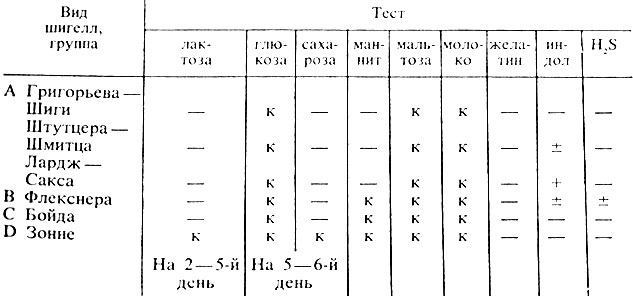 Токсигенность: обладают эндотоксином. Исключением являются шигеллы Шиги, которые помимо эндотоксина выделяют экзотоксин, оказывающий нейротоксическое действие.Антигенная структура: шигеллы содержат соматические антигены, к которым относятся групповые и типовые антигены. По Международной классификации шигеллы подразделяют на четыре группы, обозначаемые латинскими большими буквами А, В, С, D.Группа A S. dysenteriae: 1 - Григорьева - Шиги; 2 - Штутцера - Шмитца; 3-7 - Лардж - Сакса и 8-10 - провизорные. Представители этой группы имеют только типовые антигены, обозначаемые арабскими цифрами.Группа В S. flexneri. Микробы этой группы имеют более сложную антигенную структуру - они содержат типовые антигены, обозначаемые римскими цифрами, и групповые антигены, обозначаемые арабскими цифрами. Шигеллы Флекснера имеют 6 серовариантов. Шигеллы Флекснер 6 раньше обозначали как подвид S. newcastle.Группа С S. boydii. Имеет только типовые антигены. В этой группе 15 серологических типов.Группа D S. sonnei имеет свой видовой антиген (табл. 12).
Таблица 12 -  Классификация бактерий рода Shigella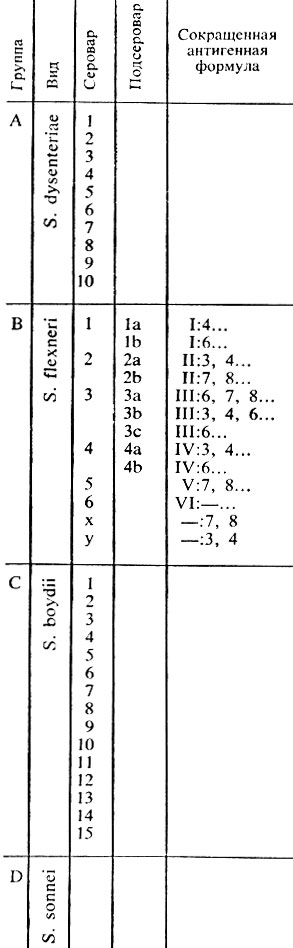 Материал для исследования:1. Испражнения;2. Секционный материал;3. Пищевые продукты.Методы исследования:микробиологический:микроскопический;бактериологический;серологический.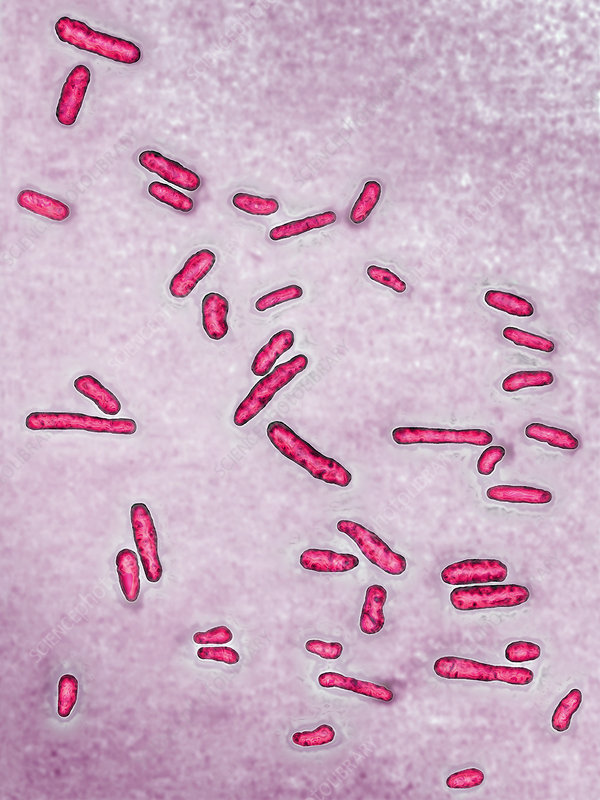 Рисунок 21- Микроскопия шигелл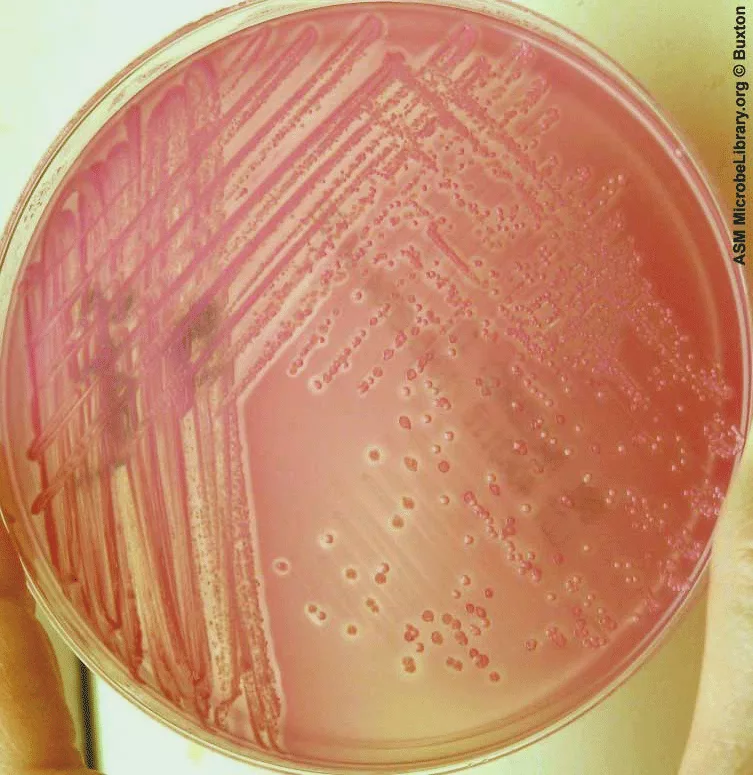 Рисунок  22 – Рост Shigell на среде ПлоскиреваХод исследованияПервый день исследования: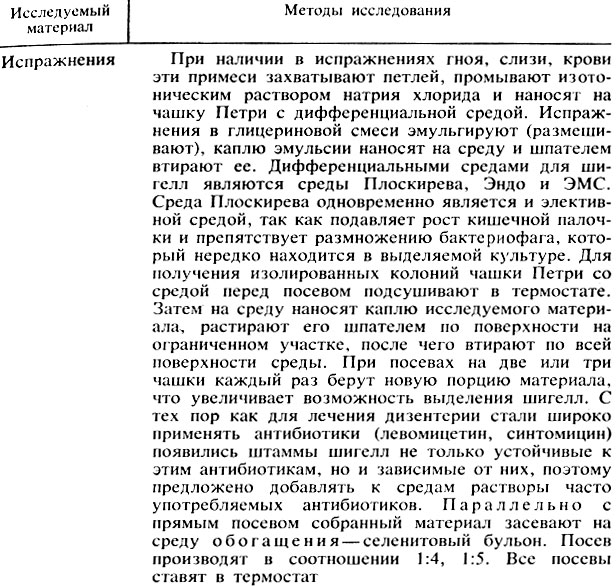 Второй день исследования: засеянные чашки вынимают из термостата, просматривают невооруженным глазом или через лупу. Подозрительные колонии (бесцветные) в количестве 4-6 отсевают на среду Рассела и маннит. Посев производят штрихами по скошенной поверхности и уколом в агаровый столбик. Засеянную среду Рассела помещают в термостат на 18-24 ч (параллельно делают пересев из селенитовой среды на дифференциальные среды).Третий день исследования: вынимают посевы, сделанные на среду Рассела, из термостата. Культуры, не расщепившие лактозу, подвергают дальнейшему изучению: делают мазки, окрашивают по Граму и микроскопируют. При наличии грамотрицательных палочек производят посев на среды Гисса, бульон с индикаторными бумажками (для выявления индола и сероводорода) и на лакмусовое молоко. Засеянные среды ставят в термостат на 18-24 ч.Четвертый день исследования: вынимают посевы из термостата и учитывают результат. Культуры, подозрительные по своим ферментативным и культуральным свойствам в отношении шигелл (см. табл. 11), подвергают серологической идентификации. При отсутствии таких культур дают отрицательный ответ. Ставим РА на стекле для установления серовара культуры. В результате РА выявлена группа В. Выявляем серовар с О-сыворотками. Серовар – 2, подсеровар с групповой сывороткой – 1а.
Таблица 13 - Биоварианты шигелл Зонне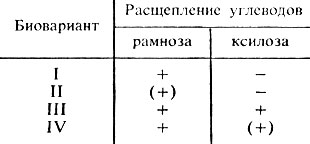 
Рисунок 23 -  Схема бактериологического исследования при дизентерии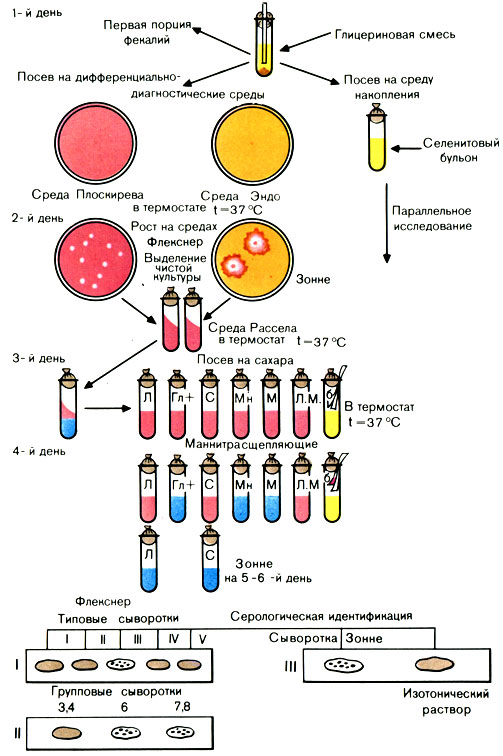 День 7-9 (18.05.2020-20.05.2020)Дисбактериоз. Этапы исследования.Дисбактериоз (дисбиоз) – это любые количественные или качественные изменения типичной для данного биотопа нормальной микрофлоры человека, возникающие в результате воздействия на макро– или микроорганизм различных неблагоприятных факторов.Микробиологическими показателями дисбиоза служат:1)снижение численности одного или нескольких постоянных видов;2)потеря бактериями тех или иных признаков или приобретение новых;3)повышение численности транзиторных видов;4)появление новых, несвойственных данному биотопу видов;5)ослабление антагонистической активности нормальной микрофлоры.Причинами развития дисбактериоза могут быть:1)антибиотико– и химиотерапия;2)тяжелые инфекции;3)тяжелые соматические заболевания;4)гормонотерапия;5)лучевые воздействия;6)токсические факторы;7)дефицит витаминов.Дисбактериоз различных биотопов имеет различные клинические проявления. Дисбактериоз кишечника может проявляться в виде диареи, неспецифического колита, дуоденита, гастроэнтерита, хронических запоров. Дисбактериоз органов дыхания протекает в форме бронхитов, бронхиолитов, хронических заболеваний легких. Основными проявлениями дисбиоза ротовой полости являются гингивиты, стоматит, кариес. Дисбактериоз половой системы у женщин протекает как вагиноз.В зависимости от выраженности этих проявлений различают несколько фаз дисбактериоза:1)компенсированную, когда дисбактериоз не сопровождается какими-либо клиническими проявлениями;2)субкомпенсированную, когда в результате дисбаланса нормальной микрофлоры возникают локальные воспалительные изменения;3)декомпенсированную, при которой происходит генерализация процесса с возникновением метастатических воспалительных очагов.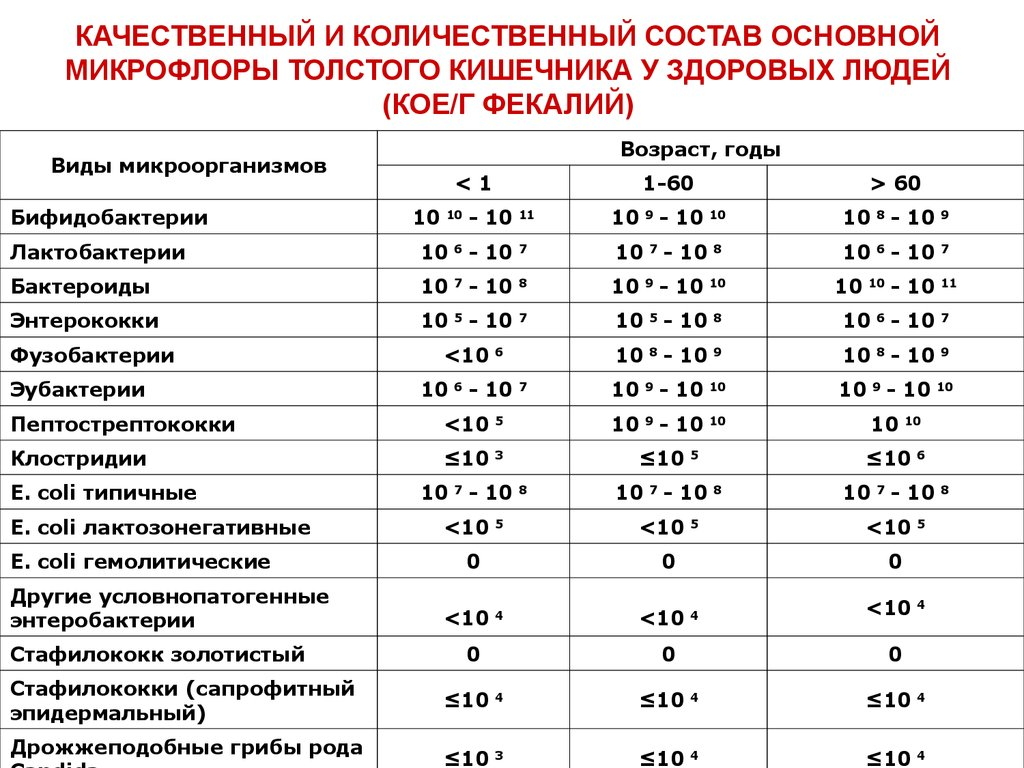 Рисунок 24 – Состав микрофлоры  кишечника в нормеОтбор и доставка материала на дисбактериоз
Материалом для исследованияявляется кал не позже 2 часов после дефекации.
Для получения достоверного результата стул должен быть обязательно утренним, самостоятельным, не на фоне лечения. У грудных детей забирать материал не с памперсов и пеленок.
Одну столовую ложку фекалий помещают в прокипяченную стеклянную баночку.Лабораторная диагностика дисбактериоза кишечника
Метод исследования- бактериологический: мерный посев исследуемого материала с целью определения количества микроорганизмов наиболее значимых групп.
Этапы исследования:приготовление серийных разведений суспензии испражнений;посев на питательные среды из разведений;учет результатов посева и ориентировочная идентификация микроорганизмов;оценка результатов.Бактериологическое исследование дисбактериоза1-й этап. Получение изолированных колоний фекальной микрофлоры.Ход работы:1. Делают посевы соответствующих разведений испражнения на среды:-для выявления анаэробных бифидобактерий необходимо делать посевы фекалий в разведениях от 106 до 1011 глубоким уколом в пробирки с полужидкой средой Блаурококка (печеночно-МПА с цистеином и лактозой);- для выделения E.сoli - на среду Эндо;-для выделения патогенных энтеробактерий (сальмонелл, шигелл и др.) – на среду Плоскирева;-для выделения Proteus vulgaris - посев по Щукеевичу в конденсационную воду скошенного МПА;-для выделения стафилококков с лецитиназной активностью – на желточно-солевой агар;-для выделения гемолитических бактерий - на кровяной агар;-для выделения грибов рода Кандида - на среду Сабуро;2. Все посевы помещают в термостат при 37°С на 18-24 часа, Блаурококка – 48 час, за исключением среды Сабуро (при 28-30°С на 3-5 дней).2-й этап. Выделение чистой культуры.Ход работы:1. Подсчет колоний и макроскопическое описание их:Выделение чистой культуры бифидобактерий является весьма трудоемким и практически необязательным, так как определение разведения, в котором обнаруживают бифидобактерий является вполне достаточным для оценки нормального или пониженного содержания их в фекалиях. Из посевов, в которых виден рост в виде помутнения всей среды или отдельных колоний, готовят мазки и окрашивают их по Граму. Обнаружение характерных грамположительных палочек с разветвлениями на концах в виде римской цифры V, с несколько утолщенными концами подтверждает их принадлежность к бифидобактериям;-на среде Эндо: определение общего количества E.сoli, подсчет лактозонегативных (бесцветных) и со слабовыраженными ферментативными свойствами (розовые) колонии;-на среде Плоскирева - бесцветных колоний патогенных энтеробактерий (сальмонелл, шигелл и др.);-на скошенном МПА - рост Proteus vulgaris по всей поверхности;-на желточно-солевой агаре - лецитиназная активность стафилококков проявляется в виде радужного помутнения вокруг колоний;-на кровяном агаре – колонии бактерий, обладающих гемолитической активностью;-на среде Сабуро – колонии грибов рода Кандида округлой формы, выпуклые, с гладкой поверхностью, ровными краями, матового цвета. Из подозрительной колонии готовят неокрашенный препарат. При его микроскопии должны быть почкующиеся овальные клетки - псевдомицелии (почкующиеся клетки располагаются в цепочку). Окрашиваются по Граму положительно;2.Микроскопическое исследование колоний;3.Пересев небольшой части колоний на скошенную среду;4. Инкубация в термостате при 37°С в течение 18-24 часа.3-й этап. Идентификация выделенной чистой культуры.Ход работы:1. Макроскопическое определение роста микробов;2. Проверка на чистоту выделенной чистой культуры – микроскопическое исследование;3. Окончательная идентификация по ферментативной активности путем пересева на дифференциально-диагностические среды и по др. признакам.4-й этап. Учет результатов идентификации и оформление заключения о наличие и степени дисбактериоза.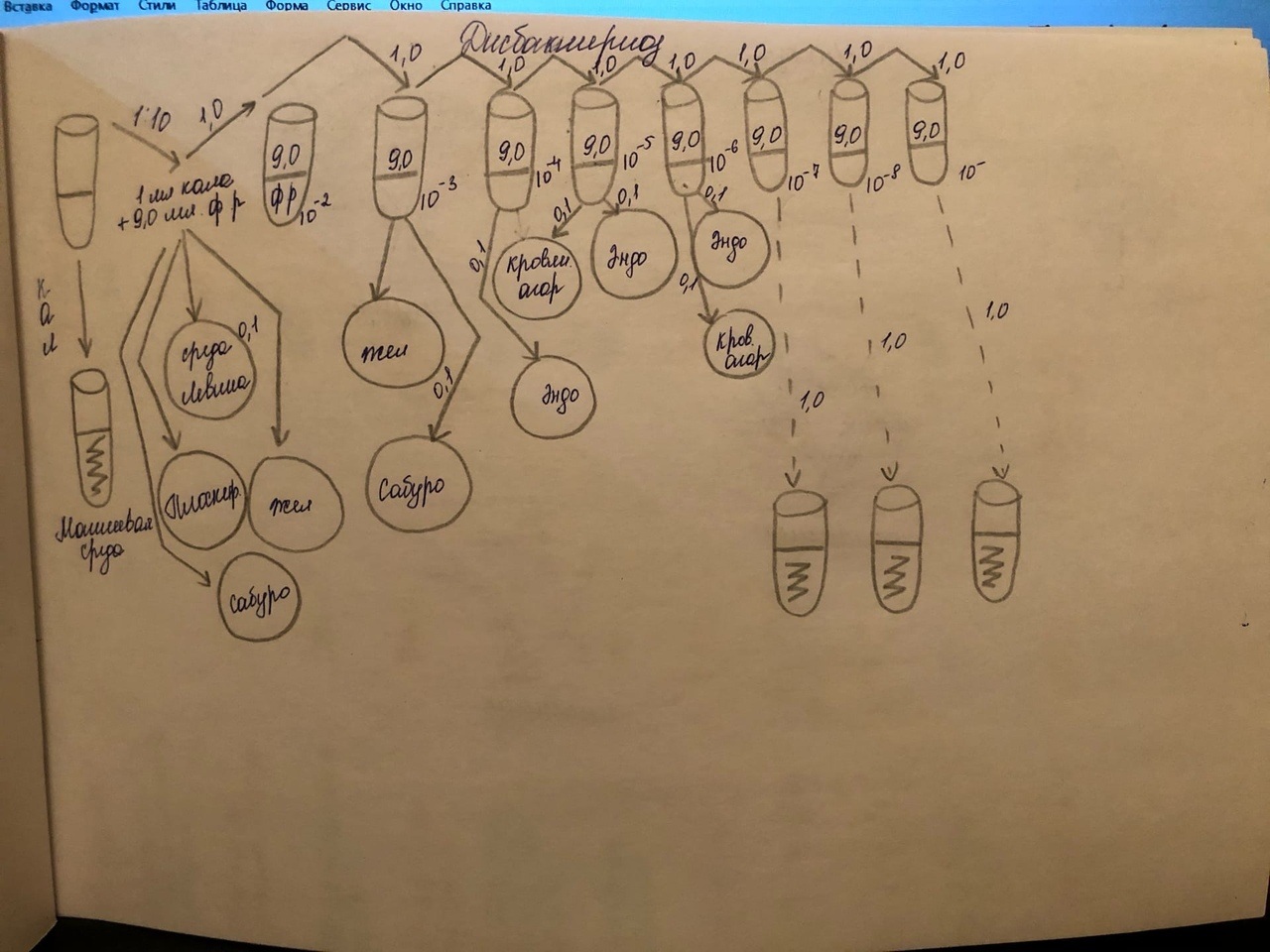 Рисунок 25 – Бактериологическое исследование дисбактериозаУчет результатов:По данному бланку анализов у больного обнаружен дисбактериоз.День 10 (21.05.2020)Иммунодиагностика: РА, РП, РСК, РИФСерологические реакции – реакции взаимодействия между антителом и антигеном протекают в две фазы: 1-я фаза – специфическая – образование комплекса антигена и соответствующего ему антитела. 2-я фаза – неспецифическая – специфический  комплекс антиген – антитело взаимодействует с не специфическими факторами среды, в которой происходит реакция. Результат их взаимодействия, может быть, видим невооруженным глазом (склеивание, растворение). Иногда эти видимые изменения отсутствуют.Различают реакции агглютинации, преципитации, иммунного лизиса, связывания комплемента, нейтрализация, фагоцитоз.1.Реакция агглютинацииРА – происходит связывание антителами корпускулярных антигенов (бакт., эритр.и др.клеток, нерастворимых частиц с адсорбированными на них антигенами, а также макромолекулярных агрегатов). Реакция протекает при наличии электролитов (изот. р-р NaCl – 0.9%).Варианты: развернутая, ориентировочная, непрямая и др. Образуются хлопья или осадок (клетки, склеенные антителами, имеют 2 или более антигенсвязывающих центра).РА используют для:1) определения антител в сыворотке крови больного, например, при бруцеллезе (р.Райта, Хеддельсона), брюшном тифе и паратифах (р.Видаля) и др.2) определения возбудителя, выделенного от больного;3) определения групп крови с использованием моноклональных антител против аллогенов эритроцитов.Развернутая РА – для определения у больного антител: к разведениям сыворотки крови больного добавляют диагностикум (взвесь убитых микробов) и через несколько часов инкубации при 370 С отмечают наиб. разведение сыворотки (титр сыворотки), при котором произошла агглютинация, т.е. образуется осадок.Характер и скорость агглютинации зависят от вида антигена и антител.Реакция агглютинации с О–диагностикумом (бактерии, убитые нагреванием, сохранившие термостаб. О – антиген) происходит медленнее в виде мелкозернистой агглютинации;Реакция агглютинации с Н–диагностикумом (бактерии, убитые формалином, сохранившие термолабильный жгутиковый Н – антиген) – крупнохлопчатая и протекает быстрее;Ориентировочная РА – для определения возбудителя от больного применяют диагн. антитела (агглют. сыворотку), т.е. проводят серотипирование возбудителя. Ставят реакцию на предметном стекле: к капле диагностической агглютинирующей сыворотки в разведении 1:10 или 1:20 добавляют ч.к. возбудителя, выделенного от больного (контроль – вместо сыворотки капля р – ра хлорида). В капле с сывороткой и микробами появляется хлопьевидный осадок.Развернутая РА (при положительной реакции на стекле) ставится в пробирках с разведениями агглютинирующей сыворотки, к которым добавляют по 2-3 капли взвеси возбудителя. Реакцию считают (+), если агглютинация отмечается в разведении, близком к титру диагностической сыворотки. В контроле – нет осадка, равномерная муть.Реакции преципитацииРП – это формирование и осаждение комплекса растворимого молекулярного антигена с антителами в виде помутнения, называемого преципитатом. Образуется при смешивании антигенов и антител в эквивалентных количествах.Рисунок 26-Реакция агглютинации 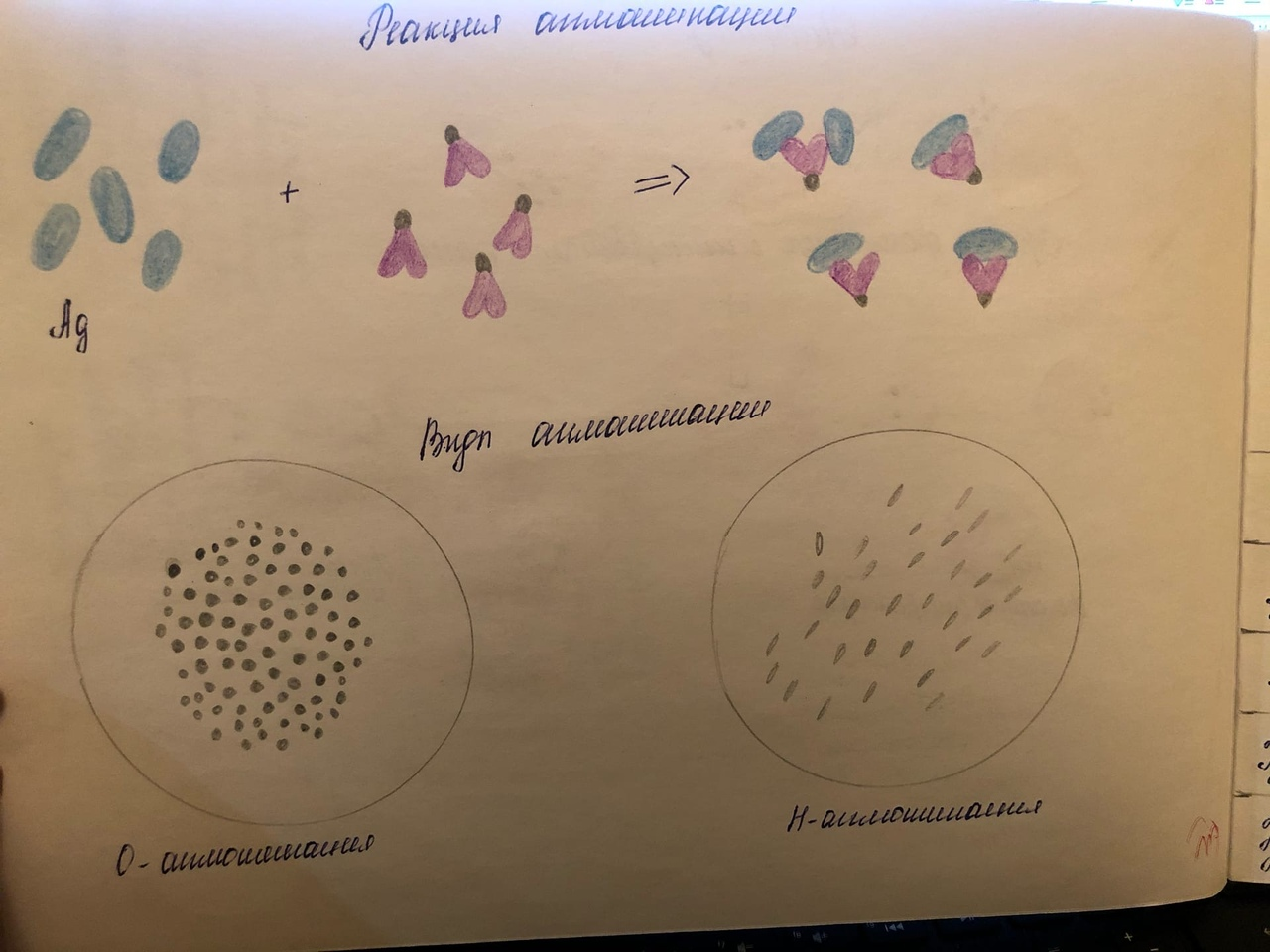 2.Реакция преципитации.РП ставят в пробирках – реакция кольцепреципитации, в гелях, питательных средах и др. разновидности: двойная иммунодиффузия по Оухтерлони, радиальная иммунодиффузия, иммуноэлектрофорез, реакция флоккуляции (по Рамону) – появление опалесценции или хлопьевидной массы при реакции токсин – антитоксин или анатоксин- антитоксин. Рисунок 27- Реакция преципитации 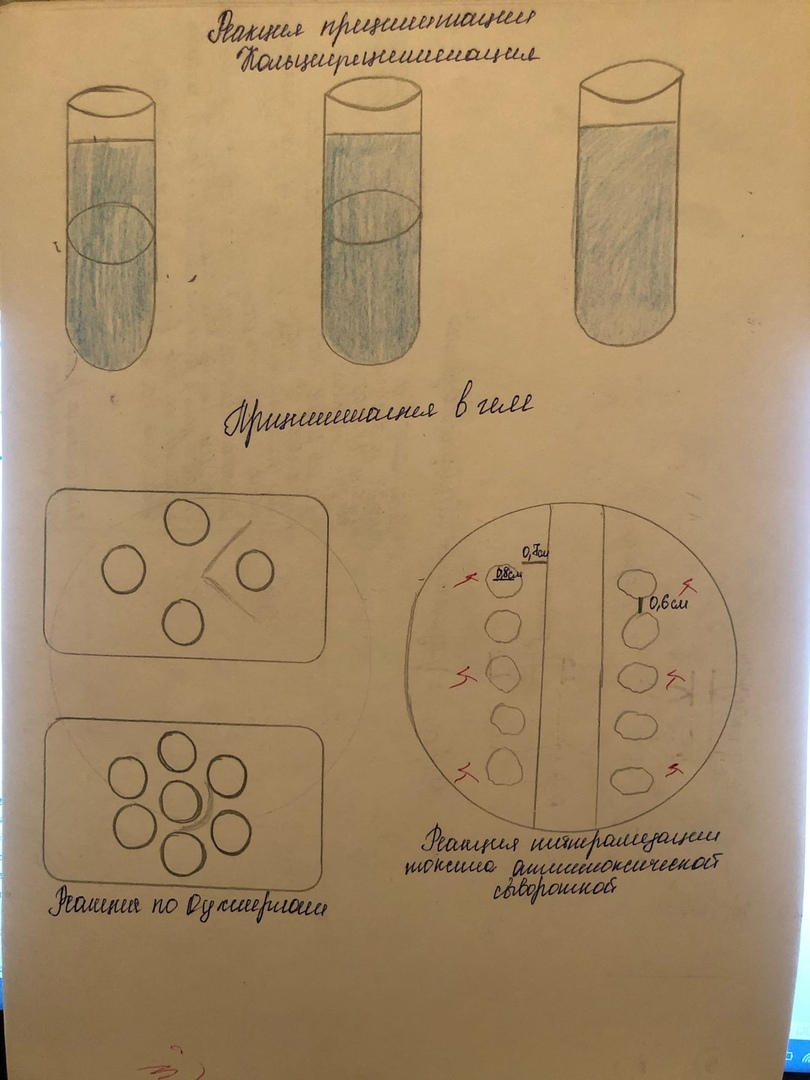 3.Реакции с участием комплимента – основаны на активации комплимента комплексом антиген - антитело.РСК – при соответствии друг другу антигены и антитела образуют иммунный комплекс, к которому через Fс – фрагмент антител присоединяется комплемент (С), т.е. происходит связывание комплемента комплексом антиген-антитело. Если не образуется комплекс, то комплемент остается свободным. РСК проводят в две фазы: 1 фаза – инкубация смеси, содержащей три компонента антиген + антитело + комплемент; 2 фаза (индикаторная) – выявление в смеси свободного комплемента путем добавления к ней гемолитической сыворотки, содержащей антитела к ним. В 1 фазе происходит связывание комплемента комплексом антиген – антитело, и тогда во 2 фазе не происходит гемолиз сенсибилизированных антителами эритроцитов; реакция (+). При несоответствии антигена или антитела (в исслед. образце нет антигена или антитела) комплемент остается свободным и во 2 фазе присоединится к комплексу эритроцит – антиэритроцитарное антитело, произойдет гемолиз; реакция (-). 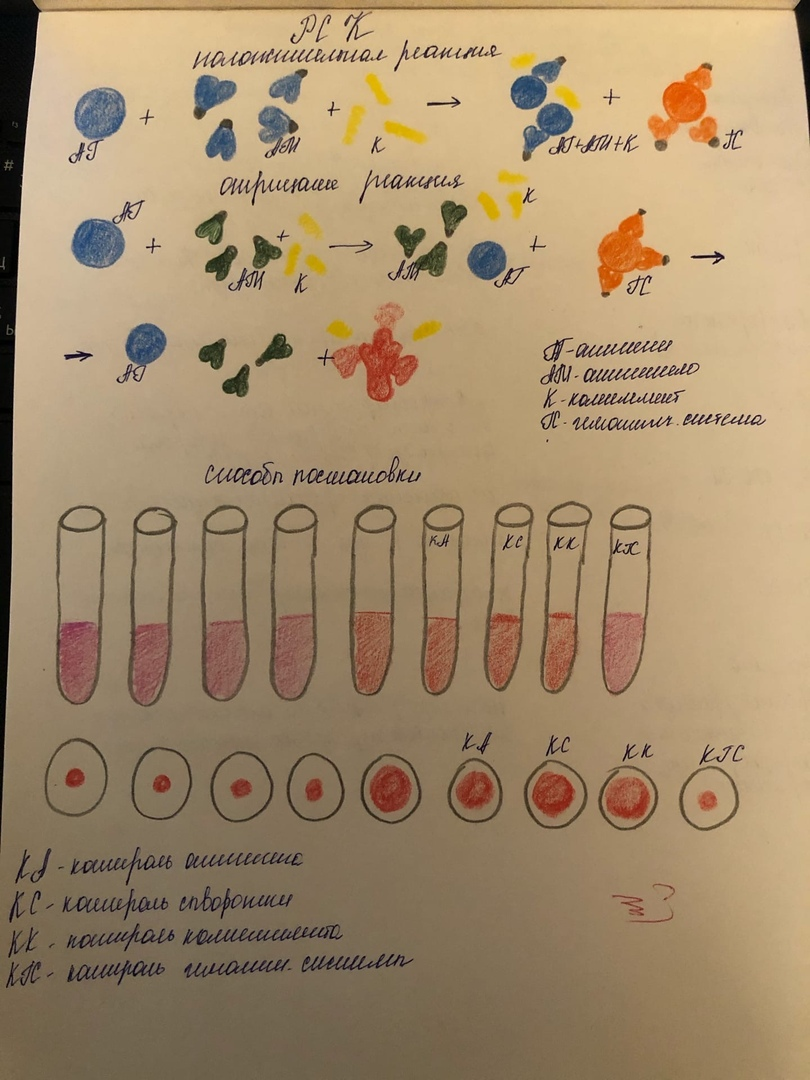 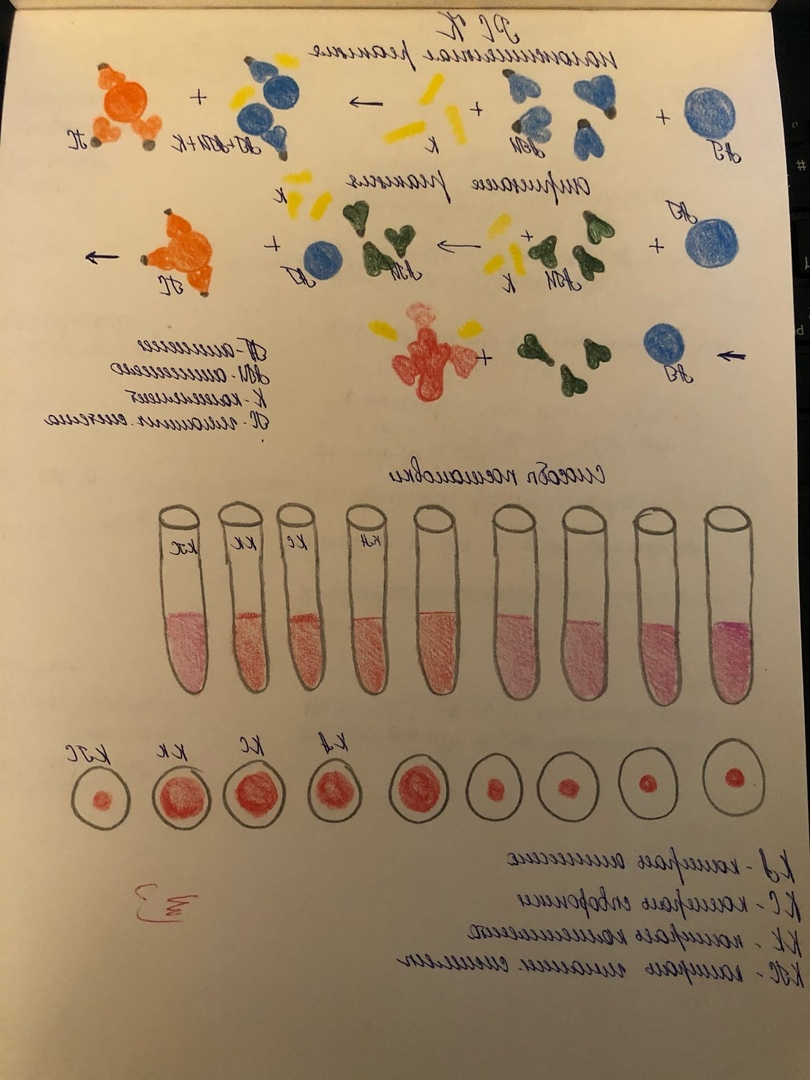 РСК применяют для диагностики многих инфекционных болезней (р-ция Вассермана при сифилисе).Рисунок 28- Реакция связывания комплимента 4. РИФ (метод Кунса)Различают прямой, непрямой, с комплементом – три разновидности метода.Реакция Кунса является методом экресс-диагностики для выявления антигенов микробов или антител.Прямой метод РИФ – антигены тканей или микробы, обработанные иммунными сыворотками с антителами, меченными флюорохромами, светятся в УФ – лучах люминисцентного микроскопа в виде каймы.Непрямой метод РИФ – комплекс антиген – антитело выявляется с помощью антиглобулиновой (против антитела) сыворотки, меченной флюорохромом. Мазки из взвеси микробов обрабатывают антителами антимикробной кроличьей диагн. сыворотки. Несвязавшиеся антитела отмывают, а оставшиеся на микробах антитела выявляют, обрабатывая мазок антиглобулиновой сывороткой, меченной флюорохромами. В результате образ. комплекс микроб + антимикробные кроличьи антитела + антикроличьи антитела, меченные флюорохромами. Наблюдают в люминисцентном микроскопе. День 11 (22.05.2020)Утилизация отработанного материала, дезинфекция и стерилизация использованной лабораторной посуды, инструментария, средств защиты.
 Утилизация отработанного материалаВсе отходы деятельности лаборатории по степени эпидемиологической и токсикологической опасности подразделяются на следующие классы (СанПиН 2.1.2790-10 от 09.12.2010 «Санитарно – эпидемиологические требования к обращению с медицинскими отходами».):– класс А (неопасные) – отходы, не имеющие контакта с зараженными или условно зараженными ПБА I-IV групп патогенности (различная макулатура, упаковочный материал, негодная мебель, строительный мусор и др.);– класс Б (опасные) – инфицированные и потенциально инфицированные отходы. – класс В (чрезвычайно опасные) – материалы, контактировавшие с больными инфекционными болезнями, которые могут привести к возникновению чрезвычайных ситуаций в области санитарно-эпидемиологического благополучия населения и требуют проведения мероприятий по санитарной охране территории. – класс Г – просроченные медицинские и иммунобиологические препараты, питательные среды с истекшим сроком годности, химические реактивы, ртутьсодержащие предметы, приборы, оборудование.К отходам деятельности лаборатории, в зависимости от их класса, предъявляют различные требования по обеззараживанию, сбору, временному хранению, транспортированию и утилизации. 	Дезинфекция и стерилизацияДезинфекция изделий медицинского назначения производится с целью профилактики внутрибольничных инфекций у пациентов и персонала учреждений здравоохранения. Дезинфекцию изделий осуществляют физическим или химическим методами. Выбор метода зависит от особенностей изделия и его назначения.Физический метод дезинфекции наиболее надежен, экологически чист и безопасен для персонала.Дезинфекцию с использованием физического метода выполняют:способом кипячения в воде;воздушным методом в воздушном стерилизаторе (сухожаровом шкафу).Химический метод дезинфекции является более распространенным и общепринятым методом обеззараживания изделий медицинского назначения в учреждениях здравоохранения. Для дезинфекции изделия погружают в контейнер с дезинфицирующим раствором сразу после применения, не допуская их подсушивания. После дезинфекции изделия промывают водопроводной водой, высушивают и применяют по назначению, а при наличии показаний подвергают стерилизации с предварительной предстерилизационной очисткой.Предстерилизационную очистку изделий медицинского назначения осуществляют после их дезинфекции. После этого проводят мойку каждого изделия (удаление видимых загрязнений с помощью ёршика, тканевых салфеток), ополаскивание изделий сначала проточной водой, а потом и дистиллированной. После проведения предстерилизационной очистки изделия высушивают в сушильных шкафах до полного исчезновения влаги при t 85°C.Стерилизацию изделий медицинского назначения проводят с целью уничтожения на них всех патогенных и непатогенных микроорганизмов, в том числе их споровых форм. Стерилизация проводится после дезинфекции и предстерилизационной очистки, является завершающим этапом обработки изделий медицинского назначения. Некоторые медицинские изделия, такие как предметные стекла стерилизуют в крафт-пакетах. Срок их стерильности (если не открывать упаковку) 6 дней.(ОСТ 42-21-2-85 Стерилизация и дезинфекция изделий медицинского назначения»).
День 12 (23.05.2020)Дифференцированный зачетТест1. Задание {{ 88 }} ТЗ № 1Отметьте правильный ответОкраска по методу Нейссера является дифференциальной  для бордетелл  для коринебактерий дифтерии  для бацилл  для сальмонелл2. Задание {{ 89 }} ТЗ № 2Отметьте правильный ответМетод окраски по Бурри-Гинсу выявляет  наличие спор  наличие жгутиков  наличие капсулу бактерий  наличие включений3. Задание {{ 90 }} ТЗ № 3Отметьте правильный ответМетод окраски по Ожешко рекомендуется дляэнтеробактериикоринебактерииклостридий.бордетелл4. Задание {{ 91 }} ТЗ № 4Отметьте правильный ответПри фиксации мазка физическим способом используется:  пламеня горелки  смеси Никифорова  раствор бриллиантовой зелени  спирт5. Задание {{ 92 }} ТЗ № 5Отметьте правильный ответПри окраске мазка из ликвора на менингококк используют  простые методы окраски  сложные методы окраски  окраску по Калине  окраску по Ожешко6. Задание {{ 93 }} ТЗ № 6Отметьте правильный ответДля культивирования коринебактерий в среду необходимо добавить  сахар  кровь  витамины  антибиотики7. Задание {{ 94 }} ТЗ № 7Отметьте правильный ответЭлективной средой для холерного вибриона являетсямясо-пептонный агарпептонная вода pH 8,0пептонная вода pH 7,2.пептонная вода pH 6,58. Задание {{ 95 }} ТЗ № 8Отметьте правильный ответДифференциально диагностической средой для энтеробактерий является  желатин  среда Тароцци  среда Гисса.мясо-пептонный агар9. Задание {{ 96 }} ТЗ № 9Отметьте правильный ответГлицериновая смесь при сборе испражнений служит  элективной средой  консервантом  средой накопления  питательной средой10. Задание {{ 97 }} ТЗ № 75Отметьте правильный ответГраммположительными бактериями являются:St.aureusN.meningitidis  E.coli  S. typhi11. Задание {{ 98 }} ТЗ № 76Отметьте правильный ответГраммотрицательными бактериями являются:  C. diphtheriaeE.coliC.botulinumSt.aureus12. Задание {{ 99 }} ТЗ № 77Отметьте правильный ответКапсульный антиген микроорганизмов   К  Н  О  S13. Задание {{ 100 }} ТЗ № 78Отметьте правильный ответФункция спор:  сопротивление защитным силам организма  размножение  сохранение во внешней среде  не размножаются во внешней среде14. Задание {{ 101 }} ТЗ № 79Отметьте правильный ответНеподвижные бактерии  сальмонеллышигеллы  эшерихиибордетеллы15. Задание {{ 102 }} ТЗ № 80Отметьте правильный ответКоринебактерии дифтерии  подвижные  не обладают подвижностью  спорообразующие  не образуют спор16. Задание {{ 103 }} ТЗ № 81Отметьте правильный ответ Метод окраски по Граму выявляет  наличие капсулы  особенности строения клеточной стенки бактерий  наличие жгутиков  наличие включение17. Задание {{ 104 }} ТЗ № 82Отметьте правильный ответДля окраски по Граму используются  фуксин, генцианвиолетэритрозин, тушьбромкрезоловый красный  1% раствор сулемы18. Задание {{ 105 }} ТЗ № 83Отметьте правильный ответМикроорганизмы, для существования которых необходим кислород  строгие аэробы  факультативные анаэробы  капнофилы  термофилы19. Задание {{ 106 }} ТЗ № 84Отметьте правильный ответФункция агар-агара  для уплотнения среды  питательный компонент  выявление преципитата  выделение аглютината20. Задание {{ 146 }} ТЗ № 146Отметьте правильный ответОрганоид, отсутствующий у бактериальной клетки:  рибосомы  митохондрии  цитоплазматическая мембрана  нуклеоид21. Задание {{ 147 }} ТЗ № 147Отметьте правильный ответЭлективная среда для стафилококков:  Клауберга  Плоскиреважелточно-солевой агар  кровяной агар22. Задание {{ 148 }} ТЗ № 148Отметьте правильный ответФактор, способствующий выработке антител:  введение сыворотки  вакцинация  антибиотикотерапия  химиотерапияОбщая микробиология23. Задание {{ 107 }} ТЗ № 10Отметьте правильный ответСтерилизация лабораторной посуды проводится  в паровом стерилизаторе  в термостате в воздушном стерилизаторе при температуре 160 градусов  в воздушном стерилизаторе при температуре 120 градусов24. Задание {{ 108 }} ТЗ № 11Отметьте правильный ответНаиболее надёжным методом контроля стерилизации является  химический  физическийфизическо - химический  бактериологический.25. Задание {{ 109 }} ТЗ № 12Отметьте правильный ответКонцентрации рабочего раствора хлорамина при работе с микроорганизмами 3-4 групп патогенности  10%  3%  0,5%  2%26. Задание {{ 110 }} ТЗ № 13Отметьте правильный ответСрок хранения рабочего раствора хлорамина  1 день  3 дня  10 дней.  5 дней27. Задание {{ 111 }} ТЗ № 14Отметьте правильный ответОбработка термостатов проводится не реже 2-х раз в месяц  1-го раза в неделю  ежедневно  2 - раз в неделю28. Задание {{ 112 }} ТЗ № 15Отметьте правильный ответДифференциальным признаком для штаммов Ps. Aeruginosa является образование ферментапроглондинапиоцианинакаротиноидных пигментов  глицерина29. Задание {{ 113 }} ТЗ № 16Отметьте правильный ответДля выделения культуры гриба используют средуСабуромясо-пептонный агармясо-пептонный бульон  Эндо30. Задание {{ 114 }} ТЗ № 17Отметьте правильный ответРеакция Райта-Хеддельсона ставится при подозрении на  коклюш  бруцеллёзсальмонелезшигеллёз.31. Задание {{ 115 }} ТЗ № 18Отметьте правильный ответДля постановки серологической реакции кровь из вены забирают в количестве  1 мл 3 мл.  5 мл  10 мл32. Задание {{ 116 }} ТЗ № 19Отметьте правильный ответСроки постановки серологической реакции  1-2-й день болезни  1-5-й день болезни  2- я неделя заболевания  3 - я неделя заболевания33. Задание {{ 117 }} ТЗ № 74Отметьте правильный ответСтерилизация лабораторной посуды проводится  в воздушном стерилизаторе при температуре 120 градусов  в термостате  в автоклаве  в паровом стерилизаторе34. Задание {{ 118 }} ТЗ № 85Отметьте правильный ответПосуду перед стерилизацией пробкуют пробками  резиновыми ватно-марлевыми  пластиковымигелевыми35. Задание {{ 119 }} ТЗ № 86Отметьте правильный ответСтерильность перевязочного материала проверяется  посевом на питательные среды  химическими индикаторами  биологическими тестами  физическими тестами36. Задание {{ 120 }} ТЗ № 87Отметьте правильный ответТехника безопасности при работе с автоклавами включает  резиновые коврики  спец. одежду  использование перчаток  использование марлевых повязок37. Задание {{ 121 }} ТЗ № 88Отметьте правильный ответОбеззараживание воздуха проводится  ультрафиолетовым облучением  распылением хлорамина  инфракрасным облучением  влажной уборкой помещения38. Задание {{ 122 }} ТЗ № 89Отметьте правильный ответПосевы на плотных питательных средах термостатируют  вверх крышкой с маркировкой  вверх дном с маркировкой крышки  вверх крышкой с маркировкой крышки  вверх дном с маркировкой39. Задание {{ 123 }} ТЗ № 90Отметьте правильный ответКратность проверки манометров  1 раз в 3 года  1 раз в год  ежеквартально  ежемесячно40. Задание {{ 124 }} ТЗ № 91Отметьте правильный ответСреда для выделения культуры гриба Сабуромясо-пептонный агар  ЭндоПлоскерева41. Задание {{ 125 }} ТЗ № 92Отметьте правильный ответПервый этап микробиологического метода исследования  идентификация возбудителя  выделение чистой культуры возбудителя  выявление антигеннов возбудителя  методы окраски42. Задание {{ 126 }} ТЗ № 93Отметьте правильный ответМикроорганизм, выделяющий экзотоксиншигелла  вирус гриппа  палочка ботулизма  палочка Коха43. Задание {{ 127 }} ТЗ № 94Отметьте правильный ответЗаболевание, вызываемое спирохетами  сифилис  бешенство  сибирская язва  ботулизм44. Задание {{ 128 }} ТЗ № 95Отметьте правильный ответПротивогрибковый антибиотиктатрациклин  пенициллин  нистатинлевомитицин45. Задание {{ 149 }} ТЗ № 149Отметьте правильный ответН-антиген бактерий:  жгутиковый  соматический  капсульный  хромосомный46. Задание {{ 150 }} ТЗ № 150Отметьте правильный ответИсточник заболевания при бактериальной дизентерии:  вода  насекомые  домашние животные  больные люди и бактерионосители47. Задание {{ 151 }} ТЗ № 151Отметьте правильный ответСпецифическое заболевание стрептококковой этиологии:  скарлатина  менингит  ботулизм  гонорея48. Задание {{ 152 }} ТЗ № 152Отметьте правильный ответПитательные среды для культивирования стрептококка:  содержащие нативные белкижелточно-солевой агарпептонная вода  агар Хоттингера49. Задание {{ 153 }} ТЗ № 153Отметьте правильный ответСпецифическая профилактика дифтерии:  антитоксическая сыворотка  вакцина АКДС  вакцина БЦЖ  бактериофаг50. Задание {{ 154 }} ТЗ № 154Отметьте правильный ответИнфекционная болезнь с воздушно-капельным путем передачи:  дифтерия  бруцеллез  газовая гангрена  брюшной тиф52. Задание {{ 156 }} ТЗ № 156Отметьте правильный ответСвойства, определяемые на кровяномагаре:сахаролитические  протеолитические  гемолитическиетоксинообразование53. Задание {{ 157 }} ТЗ № 157Отметьте правильный ответЦель постановки РП в геле при диагностике дифтерии:  идентификация выделенной культуры  изучение антигенного строения возбудителя  определение токсигенности возбудителя  выделение возбудителя из исследуемого материала54. Задание {{ 158 }} ТЗ № 158Отметьте правильный ответПути передачи сифилиса:  воздушно-капельный  воздушно-пылевой  фекально-оральный  контактно-бытовой55. Задание {{ 159 }} ТЗ № 159Отметьте правильный ответПериод инфекционного заболевания, при котором отсутствует клинические проявления:  инкубационный  продромальный  разгара  выздоровления56. Задание {{ 160 }} ТЗ № 160Отметьте правильный ответВирусное заболевание:  полиомиелит  сифилис  гонорея  дифтерия57. Задание {{ 161 }} ТЗ № 161Отметьте правильный ответИнфекционная болезнь с трасмиссивным путем передачи:  коклюш  дифтерия  туберкулез  чума59. Задание {{ 163 }} ТЗ № 163Отметьте правильный ответСреда для культивирования грибов:Чистовича  ПлоскиреваСабуро  Эндо61. Задание {{ 165 }} ТЗ № 165Отметьте правильный ответСреда для культивирования гонококков и менингококков:  сывороточный агар  Плоскирева  ЖСА  Вильсона-Блера63. Задание {{ 167 }} ТЗ № 167Отметьте правильный ответСреда культивирования гонококков:  с пониженной влажностью  МПА  сывороточный агарКитта-Тароцци64. Задание {{ 168 }} ТЗ № 168Отметьте правильный ответАнтибиотик широкого спектра действия:  тетрациклин  пенициллин  нистатин  интерферон65. Задание {{ 169 }} ТЗ № 169Отметьте правильный ответТип вакцины БЦЖ:  убитая  живая  химическая  анатоксин66. Задание {{ 170 }} ТЗ № 170Отметьте правильный ответФакторы, вызывающие гибель спор:  3% раствор хлорамина  температура выше 120 градусов  температура кипения воды  воздействие антибиотиков67. Задание {{ 171 }} ТЗ № 171Отметьте правильный ответВходные ворота при гонококковой инфекции:  поврежденная кожа  неповрежденная кожа слизистая уретры и шейки матки  верхние дыхательные пути68. Задание {{ 172 }} ТЗ № 172Отметьте правильный ответИсточник инфекции при туберкулезе:  больной человек и животныебактерионоситель  насекомые  рыбные, мясные консервы70. Задание {{ 174 }} ТЗ № 174Отметьте правильный ответОрганоид движения жгутиковых:  псевдоподии  реснички  митохондрии  жгутики71. Задание {{ 175 }} ТЗ № 175Отметьте правильный ответМатериал, с которым возбудитель выделяется в окружающую среду при открытом туберкулезном процессе:  мокрота  воздух  почва  вода72. Задание {{ 176 }} ТЗ № 176Отметьте правильный ответРезультат взаимодействия вирулентного бактериофага с бактериальной клеткой:  лизис  увеличение скорости деления клетки  снижение скорости деления клеткилизогения73. Задание {{ 177 }} ТЗ № 177Отметьте правильный ответПрименение серологических реакций:  лечение инфекционных заболеваний  профилактика инфекционных заболеваний  серодиагностика инфекционных заболеваний  определение культуральных свойств74. Задание {{ 178 }} ТЗ № 178Отметьте правильный ответСостав вакцины:  живые возбудители  антибиотики  иммуноглобулины  антителаГруппа капельные инфекции75. Задание {{ 35 }} ТЗ № 20Отметьте правильный ответЗаболевание дифтерией вызываюткоринебактерии дифтерии токсигенныекоринебактерии дифтерии атоксигенныекоринебактериилиполитическиекоринебактерии Гофмана76. Задание {{ 36 }} ТЗ № 21Отметьте правильный ответКритерием хорошей работы бактериолога в межэпидемический период служит выделениеCorynebakteriumxerosisCorynebakteriumdiphtheriae  Corynebacterium auris  Corynebacterium glucuronolyticum77. Задание {{ 37 }} ТЗ № 22ОтметьтеправильныйответПри обследовании на дифтерию посев материала допускается  от одного человека на 2 сектора чашки  от двух человек на 4 сектора чашки  от нескольких человек на 1 чашку.  от нескольких человек на 4 чашки78. Задание {{ 38 }} ТЗ № 23Отметьте правильный ответОпределение цистиназной активности проводят  с подозрительной колонии  после биохимического тестирования  после выделения чистой культуры  после постановки реакции преципитации79. Задание {{ 39 }} ТЗ № 24Отметьте правильный ответВаша тактика при росте одной колонии коринебактерии  накопление чистой культуры на сывороточномагаре  накопление чистой культуры на мясо - пептонном бульоне  постановка реакции преципитации  постановка реакции аглютинации80. Задание {{ 40 }} ТЗ № 25Отметьте правильный ответБиохимический ряд для типирования коринебактерий состоит из  глюкозы, маннозы, крахмала, мочевины  сахарозы, глюкозы, маннозы, крахмала  глюкозы, сахарозы, крахмала, мочевины  сахарозы, крахмал, маннозы, момевина81. Задание {{ 41 }} ТЗ № 27Отметьте правильный ответЧисло контрольных бляшек на 1 чашке при определении токсигенностикоринебактерий  не менее двух  не менее четырех  не менее восьми  не менее десяти82. Задание {{ 42 }} ТЗ № 28Отметьте правильный ответЧисло бляшек с коринебактериями на 1 чашке при  определении токсигенности  не более 14  не более 10  не более 8  не более 483. Задание {{ 43 }} ТЗ № 29Отметьте правильный ответОбязательными при заборе материала на дифтерию являются  отдельные тампоны для зева и носа  отдельные тампоны для зева  отдельные тампоны для носа  тампон для носа84. Задание {{ 44 }} ТЗ № 30Отметьте правильный ответПри отсутствии роста колоний на средах первичного посева при подозрении на дифтерию отрицательный ответ выдают через  24 часа  48 часов  50 часов  72 часа85. Задание {{ 45 }} ТЗ № 31Отметьте правильный ответКратность обследования больных с острыми воспалительными явлениями в носоглотке на дифтерию  однократно  двукратно  трехкратно  многократно86. Задание {{ 46 }} ТЗ № 32Отметьте правильный ответКратность общавшихся с больными дифтерией  однократнодвухкратно  многократно  трехкратно87. Задание {{ 47 }} ТЗ № 33Отметьте правильный ответКак правильно подготовить тампон для сбора носоглоточной слизи на менингококк?  Изогнуть под прямым углом  Не менять форму  Изогнуть под углом 180 градусов  Изогнуть под углом 120 градусов88. Задание {{ 48 }} ТЗ № 34Отметьте правильный ответРежим инкубирования менингококка  42 градуса - 24 - 48 часа.  22 градуса - 24 - 48 часа.  22 градуса - 18 - 24 часа  37 градусов - 18 -24 часов89. Задание {{ 49 }} ТЗ № 35Отметьте правильный ответЗабор материала на менингококк из зева производится  независимо от приема пищи  натощак  через 30 минут после еды  через 180 минут после еды90. Задание {{ 50 }} ТЗ № 36Отметьте правильный ответДифференцированным методом окраски мазков для менингококка является  окраска по Граму  модификация окраски Грама по Калине  окраска по Цилю - Нильсену  окраски по Бурри-Гинсу91. Задание {{ 51 }} ТЗ № 37Отметьте правильный ответЗабор носоглоточной слизи на менингококк следует производить  с миндалин  с задней стенки глотки  из носа  со слизистой оболочки глаза92. Задание {{ 52 }} ТЗ № 38Отметьте правильный ответУниверсальной средой для культивирования всех возбудителей менингококков является  питательный агар  "шоколадный" агарпитательный агар с 20-% сывороткимясо - пептонный агар93. Задание {{ 53 }} ТЗ № 39Отметьте правильный ответОсновным лабораторным методом диагностики коклюша является  реакция агглютинации  бактериологический  реакция преципитации  иммуноферментный.94. Задание {{ 54 }} ТЗ № 40Отметьте правильный ответМетоды не используюемые при сборе материала на коклюш  "Кашлевых" пластинок.  Заглоточным тампоном  Сбор мокроты  Сбор крови95. Задание {{ 55 }} ТЗ № 41Отметьте правильный ответЗабор материала на коклюш производят  натощак  через 1 час после еды  независимо от приема пищи  через 30 минут после еды96. Задание {{ 56 }} ТЗ № 42Отметьте правильный ответПитательной средой  для культивирования  бордетелл является  казеиново-угольный агар  кровяной агаржелточно-солевой агармясо - пептонный агар97. Задание {{ 57 }} ТЗ № 43Отметьте правильный ответМорфология бактерий коклюша  грамположительные палочки  грамотрицательные овоидные палочки  грамотрицательные кокки.  грамположительные кокки98. Задание {{ 58 }} ТЗ № 44Отметьте правильный ответКоагулазоположительными видами стафилококков явлютсяst.aureusst.haemolyticusst.hominisst.saprophyticus99. Задание {{ 59 }} ТЗ № 45Отметьте правильный ответОтличительными свойствами вида st.aureus являются положительные тестыманнит, лецитиназа, коагулазаманнит, уреаза, сахарозалецитиназа, уреаза, сахарозалецитиназа, коагулаза, сахароза100. Задание {{ 60 }} ТЗ № 46Отметьте правильный ответПневмококки при микроскопии представлены  крупными кокками в триадах  мелкими кокками в цепочках  диплококками с ланцетовидными концами.тетракокками101. Задание {{ 61 }} ТЗ № 47Отметьте правильный ответДля определения токсигенности возбудителя дифтерии используется  РНГА  РСК  реакция преципитации  реакция агглютинации102. Задание {{ 62 }} ТЗ № 48Отметьте правильный ответК какому семейству относятся стафилококкиNeisseriaceaeMicrococcaceaePeptococcaceaeStreptococaceae103. Задание {{ 63 }} ТЗ № 49Отметьте правильный ответАльфа - гемолитические стрептококки образуют на кровяномагаре  колонии желтого цвета с бесцветным гемолизом  мелкие бесцветные колонии, гемолиз зеленого цвета  мелкие бесцветные колонии, прозрачный бесцветный гемолиз  мелкие бесцветные колонии, желтого цвета104. Задание {{ 64 }} ТЗ № 50Отметьте правильный ответСтрептококки представляют собойграмнегативные кокки, располагающиеся попарногрампозитивные кокки в виде "гроздьев винограда"грампозитивние кокки располагающиеся цепочкамигрампозитивные кокки, располагающиеся попарно105. Задание {{ 65 }} ТЗ № 51Отметьте правильный ответНа какой среде выявляются гемолитические свойства кокков?  Агар с 5% кровиЖелточно-солевая  Сывороточный агар  "шоколадный" агар106. Задание {{ 66 }} ТЗ № 52Отметьте правильный ответC помощью желточно-солевого агара можно выявить наличие у стафилококка  ферментакоагулазылидазулецитовителазыгиалуронидазы107. Задание {{ 67 }} ТЗ № 53Отметьте правильный ответКолонии стрептококков на плотных средах   крупные желто-белые  крупные серо-белые  мелкие нежные полупрозрачные  мелкие желтые108. Задание {{ 68 }} ТЗ № 96Отметьте правильный ответРешающим для бакзаключения о выделении возбудителя дифтерии является  морфология клетки  ферментативная активность  подтверждение токсигенных свойств  после выделения чистой культуры109. Задание {{ 69 }} ТЗ № 97Отметьте правильный ответДля взятия материала на дифтерию используют  сухие тампоны  тампоны, смоченные физ.раствором  тампоны, смоченные пептонной водой  тампоны, смоченные спиртом110. Задание {{ 70 }} ТЗ № 98Отметьте правильный ответСреда для культивирования коринебактерий дифтерии   кровяно-теллуритовый агар  кровяной агар  среда Чистовичажелточно - солевой агар111. Задание {{ 71 }} ТЗ № 99Отметьте правильный ответВремя посева материала на коклюш, взятого сухим тампоном, засевают   немедленно  не позднее 4 часов  не позднее 6 часов  не позднее 1 часа112. Задание {{ 72 }} ТЗ № 100Отметьте правильный ответСреда,элективная для стафилококков  сывороточный агаржелточно-солевой агар  кровяной агарказеиново - угольный агар113. Задание {{ 73 }} ТЗ № 101Отметьте правильный ответСреда,элективная для стафилококков  сывороточный агарказеиново - угольный агар  кровяной агаржелточно - солевой агар114. Задание {{ 74 }} ТЗ № 102Отметьте правильный ответСреда накопления для стафилококков   тиогликолевая среда  6% солевой бульонмясо-пептонный бульон  сывороточный агар115. Задание {{ 75 }} ТЗ № 103Отметьте правильный ответНа каких плотных средах возможно получить рост стрептококков группы А  кровяной агарЧистовичаСабуро  Эндо116. Задание {{ 76 }} ТЗ № 104Отметьте правильный ответКоклюш является преимущественно болезнью   взрослых  детей младшего возраста  подростковпожелых117. Задание {{ 77 }} ТЗ № 105Отметьте правильный ответЛецитиназная активность стафилококка определяется на среде  МПА  МПБ  ЖСА  ВСА118. Задание {{ 78 }} ТЗ № 106Отметьте правильный ответВозбудители менингококкового менингита относятся к родуMicrococcaceaeNeisseriaceaeStreptococcaceaePeptococcaceae119. Задание {{ 79 }} ТЗ № 107Отметьте правильный ответМенингит-это  воспаление головного мозга  острое воспаление спинного мозга  острое воспаление мозговых оболочек  воспаление ухо, горла, носа120. Задание {{ 80 }} ТЗ № 108Отметьте правильный ответСтафилококки способны поражать  носоглотку, глаза, уши  любую ткань  слизистые оболочки  кожу121. Задание {{ 81 }} ТЗ № 109Отметьте правильный ответСреда для выявления гемолитических свойств кокков  агар с 5% кровижелточно-солевая  сывороточный агар  агар с 0,5% крови122. Задание {{ 82 }} ТЗ № 110Отметьте правильный ответОсновные ворота менингококковой инфекции  кожные покровы  слизистая оболочка носоглотки  кишечник  слизистая оболочка глаза123. Задание {{ 83 }} ТЗ № 111Отметьте правильный ответМатериал для исследования на менингит спинно-мозговая жидкость  мазок из зеваотделяемое из раныиспажнения124. Задание {{ 84 }} ТЗ № 112Отметьте правильный ответСреда для выявления менингококков из носоглоточной слизи  сывороточный агар с ристомициномкровяной агар с теллуритом калияжелточно-солевой агар126. Задание {{ 86 }} ТЗ № 114Отметьте правильный ответМатериал на плотной среде растирается  тампономбакпетлёй  шпателем  пинцетомГруппа острых кишечных инфекций128. Задание {{ 11 }} ТЗ № 54Отметьте правильный ответСальмонеллы, вызывающие пищевые токсиконинфекции, изменяют среду Клиглера следующим образом  лактоза/-/, глюкоза /+/, сероводород/+/  лактоза/+/, глюкоза /-/, сероводород/+/  лактоза/-/, глюкоза /+/, сероводород/-/  лактоза/+/, глюкоза /-/, сероводород/-/129. Задание {{ 12 }} ТЗ № 55Отметьте правильный ответВыберите признак, дифференцирующий род  Proteus и Citrobacter  подвижность  не подвижностьфенилаланиндезаминазная активность  продукция сероводорода130. Задание {{ 13 }} ТЗ № 56Отметьте правильный ответПри дизентерии выросшие колонии на среде Плоскирева выглядят следующим образомбезцветные, прозрачные в проходящем светематовые, непрозрачные в проходящем светерозовые прозрачные в проходящем светематовые, прозрачные в проходящем свете131. Задание {{ 14 }} ТЗ № 57Отметьте правильный ответСеленитовая среда служит  для транспортировки испражнений  для транспортировки рвотных масс  как среда обогащения  как консервант132. Задание {{ 15 }} ТЗ № 58Отметьте правильный ответНа среде КлиглераS.typhi  изменяют цвет косяка и столбика  не изменяют цвет косяка, изменяют цвет столбика  изменяют только цвет косяка  не изменяют цвет косяка и столбика133. Задание {{ 16 }} ТЗ № 59Отметьте правильный ответЭлективными и дифференциально-диагностическими средами для выращивания шигелл служат  Плоскирева агар  Сывороточный агар  Висмут-сульфит агарЖелточно-солевой агар134. Задание {{ 17 }} ТЗ № 60Отметьте правильный ответКакие из перечисленных микроорганизмов относятся к нормальной флоре кишечника человека?Бифидобактерии  КлостридииНейссерииКоринебактерии135. Задание {{ 18 }} ТЗ № 61Отметьте правильный ответК патогеннымэнтеробактериям относятся бактерии родасеррацияшигелла  протейнейссерии136. Задание {{ 19 }} ТЗ № 62Отметьте правильный ответПризнак, используемый для дифференциации шигелл и эшерихий  расщепление ацетата натрияуреазная активностьлизиндекарбоксилазная активностьфенилаланиндезаминазная активность137. Задание {{ 20 }} ТЗ № 63Отметьте правильный ответУкажите вариант биохимической активности шигелл через 24 часа культивирования  глюкоза /+/, лактоза /+/, сероводород/+/  глюкоза /+/, лактоза /-/, сероводород/+/  глюкоза /+/, лактоза /-/, сероводород/-/  глюкоза /-/, лактоза /-/, сероводород/-/138. Задание {{ 21 }} ТЗ № 64Отметьте правильный ответНа среде Клиглерашигеллы  не изменяют цвет косяка, изменяют цвет столбика  не изменяют цвет косяка, не изменяют цвет столбика  изменяют только цвет косяка  изменяют цвет косяка и столбика139. Задание {{ 22 }} ТЗ № 65Отметьте правильный ответИнкубация посева на висмутсульфитагаре длится  18 часов  20 часов  48 часов  72 часа140. Задание {{ 23 }} ТЗ № 66Отметьте правильный ответВысев для выделения иерсиний проводят на среды  висмут-сульфит агар  Эндо  Плоскирева  Левина агар144. Задание {{ 27 }} ТЗ № 70Отметьте правильный ответКолонии сальмонелл на среде с висмутсульфитом имеют  черную окраску с металлическим блеском  красную окраску с металлическим блеском  зеленую окраску с металлическим блеском  колонии бесцветные145. Задание {{ 28 }} ТЗ № 71Отметьте правильный ответПри подозрении на дизентерию материалом для исследования служат  испражнения  желчь  моча  кровь146. Задание {{ 29 }} ТЗ № 72Отметьте правильный ответМатериалом для исследования при брюшном тифе и паратифах могут служить  мокрота  кровь  носоглоточная слизь  дуоденальное содержимое147. Задание {{ 30 }} ТЗ № 73Отметьте правильный ответК условно-патогеннымэнтеробактериям относятся бактерии родаKlebsiella  Salmonella  Shigella  Clostridium148. Задание {{ 31 }} ТЗ № 116Отметьте правильный ответ"Подозрительные " на шигеллы и сальмонеллы калонии подлежат отсеву на средуСиммонсаКлиглера  АцетатнуюПлоскерева149. Задание {{ 32 }} ТЗ № 117Отметьте правильный ответДля исследования на дизентирию могут быть использованы  дифференциальные средыСиммонсаЧистовича  Эндо  ЖСА150. Задание {{ 33 }} ТЗ № 118Отметьте правильный ответЭлективная среда для сальмонелл  висмут-сульфит агар  Эндо  ЛевинаЧистовича151. Задание {{ 34 }} ТЗ № 119Отметьте правильный ответСреда обогащения для шигелл  солевой бульон  висмут-сульфит агар  селенитовый бульонмясо-пептонный бульон152. Задание {{ 145 }} ТЗ № 145Отметьте правильный ответЭлективная среда для шигел  висмут - сульфит агар  ЭндоПлоскереваЧистовичаСписок использованной литературы:- Учебник «Микробиология» Ф.К. Черкес, Л.Б. Богоявленская, Н.А. Бельская.Индивидуальное заданиеВидео «Выделение и идентификация синегнойной палочки»Синегнойная палочка - Pseudomonas aeruginosa относится к семейству Pseudomonadoceae, роду Pseudomonas.Эти бактерии типичные условно-патогенные микроорганизмы. Они широко распространены во внешней среде, постоянно обитают в организме человека и животных.По морфологии мелкие грамотрицательные палочки. Средний размер 1,5-3,0 × 0,5-0,8 мкм. Подвижны, лофотрихи. Спор не образуют. Иногда образуют капсулоподобную внеклеточную слизь. В данном видео рассказывается о  морфологии, культивировании, ферментативных свойствах, патогенных свойствах, путях передачи, патогенезе и иммунитете при инфекции, вызванной синегнойной палочкой. Ссылка на видео https://yandex.ru/video/preview/?filmId=6698630246346230617&from=tabbar&p ОТЧЕТ ПО ПРОИЗВОДСТВЕННОЙ ПРАКТИКЕФ.И.О. обучающегося Хоботкова Яна ОлеговнаГруппы 207 специальности Лабораторная диагностикаПроходившего (ей) производственную практику с 11 по 23 2020гЗа время прохождения практики мною выполнены следующие объемы работ:1. Цифровой отчетТекстовой отчет Умения, которыми хорошо овладел в ходе практики:- приготовление питательных сред (общеупотребительных, элективных, дифференциально-диагностических);- проведение микробиологической диагностики возбудителей инфекционных заболеваний (гнойно-воспалительных, кишечных);- изучение и проведение этапов исследования дисбактериоза;- проведение иммунодиагностики: РА, РП, РСК, РИФ.          2.    Самостоятельная работа:Работа с нормативными документами и законодательной базой.Поиск электронных источников информации.Помощь оказана со стороны методического руководителя: Жуковой М.В.Замечания и предложения по прохождению практики нет. В ходе практики мною были хорошо освоены и закреплены знания по дисциплине «Теория и практика лабораторных микробиологических и иммунологических исследований».ХАРАКТЕРИСТИКАХоботкова Яна Олеговнаобучающийся (ая) на 2 курсе по специальности СПО 060604Лабораторная диагностикауспешно прошла производственную практику по профессиональному модулю: Проведение лабораторных микробиологических исследованийМДК Теория и практика лабораторных микробиологических и иммунологических исследованийв объеме 72 часов с «11» мая 2020г.  по «23» мая 2020г.в организации______________________________________________________наименование организации, юридический адресЗа время прохождения практики:«____»___________20__ г.Подпись непосредственного руководителя практикиЖукова М.В/ФИО, должностьПодпись общего руководителя практики_____________/ФИО, должность    м.п.График прохождения практикиАттестационный лист производственной практикиСтудент (Фамилия И.О.)  Хоботкова Яна ОлеговнаОбучающийся на курсе по специальности 31.02.03 «Лабораторная диагностика»                                                     при прохождении производственной практики по ПМ 04 Проведение лабораторных микробиологических и иммунологических исследованийМДК 04.01 Теория и практика лабораторных микробиологических и иммунологических исследований с 11 мая 2020г. по 23 мая 2020г.     в объеме 72 часовв организации___________________________________________________освоил общие компетенции    ОК 1 – ОК 14 _______________________________________________________________ освоил профессиональные компетенции   ПК 4.1, ПК 4.2, ПК 4.3, ПК4.4Дата                                          Ф.И.О.                                                                              (подпись общего руководителя производственной практики)МП организацииДата                     методический руководитель Ф.И.О.                    Жукова М.В.                                                                                                (подпись)МП учебного отдела№Наименование разделов и тем практикиНаименование разделов и тем практикиВсего часов1Ознакомление с правилами работы в бак лаборатории.Ознакомление с правилами работы в бак лаборатории.62 Подготовка материала к микробиологическому исследованиям: прием, регистрация биоматериала. Подготовка материала к микробиологическому исследованиям: прием, регистрация биоматериала.33Приготовление питательных сред общеупотребительных, элективных, дифференциально-диагностических.Приготовление питательных сред общеупотребительных, элективных, дифференциально-диагностических.34Микробиологическая диагностика возбудителей инфекционных заболеваний (гнойно-воспалительных, кишечных).Микробиологическая диагностика возбудителей инфекционных заболеваний (гнойно-воспалительных, кишечных).205Дисбактериоз. Этапы исследования.Дисбактериоз. Этапы исследования.225 Иммунодиагностика: РА, РП, РСК, РИФ Иммунодиагностика: РА, РП, РСК, РИФ66  Утилизация отработанного материала, дезинфекция и стерилизация использованной лабораторной посуды, инструментария, средств защиты.  Утилизация отработанного материала, дезинфекция и стерилизация использованной лабораторной посуды, инструментария, средств защиты.6Вид промежуточной аттестацииВид промежуточной аттестацииДифференцированный зачет6Итого Итого Итого 72№ п/пдатачасыоценкаподпись руководителя.111.05.20206212.05.20206313.05.20206414.05.20206515.05.20206616.05.20206718.05.20206819.05.20206920.05.202061021.05.202061122.05.202061223.05.20206Исследования.Количество исследований по дням практикиКоличество исследований по дням практикиКоличество исследований по дням практикиКоличество исследований по дням практикиКоличество исследований по дням практикиКоличество исследований по дням практикиКоличество исследований по дням практикиКоличество исследований по дням практикиКоличество исследований по дням практикиКоличество исследований по дням практикиКоличество исследований по дням практикиКоличество исследований по дням практикиКоличество исследований по дням практикиитогитогоИсследования.123456789101112Приготовление питательных сред для культивирования патогенных кокков, возбудителей кишечных инфекций, ВКИ151515Изучение культуральных, морфологических свойств м/о7363113030Изучение сахаролитической, протеолитической, гемолитической активности10713964545Серодиагностика РА101010РП232323РСК151515РИФ111РНГА555Утилизация отработанного материала, дезинфекция и стерилизация использованной лабораторной посуды, инструментария, средств защиты4635751984848Участие в проведении внутрилабораторного контроля качества лабораторных исследований555МикрофлораМикрофлораНормаУ больного1.Патогенные м/о семейства кишечных0302.Общее количество кишечной палочки300 - 400 млн/г3*1053.Кишечная палочка со слабовыраженными ферментативными свойствамидо 100001000004.Лактозонегативные энтеробактериидо 5 %6%5.Гемолизирующая кишечная палочка (в %)006.Кокковые формы в общей сумме микробовдо 23 %34%7.% гемолизирующего стафилококка по отношению ко всем кокковым формам008.Бифидобактерии107 - и выше1059.Микробы рода Протея010610.Грибы рода Кандида04,5*10611.УПБ104 – 105 2,8*108№Виды работ 4 семестрКоличество1.Изучение нормативных документов, регламентирующих санитарно-противоэпидемический режим в КДЛ52.Прием, маркировка, регистрация биоматериала153.Приготовление питательных сред для культивирования патогенных кокков, возбудителей кишечных инфекций, ВКИ 154.Изучение культуральных, морфологических свойств305Изучение сахаралитической, протеолитической, гемолитической активности456Серодиагностика РА107РП238РСК159РИФ110РНГА511Утилизация отработанного материала, дезинфекция и стерилизация использованной лабораторной посуды, инструментария, средств защиты.7812 Участие в проведении внутрилабораторного контроля качества лабораторных исследований5№ ОК/ПККритерии оценки Баллы0-2ПК 4.1,  ОК13, ОК 12, - Работа с нормативными документами и приказами.ПК 4.1, ПК4.2, ОК1, 9- Организация рабочего места для проведения микробиологических исследований.ПК 4,1,ОК13, ОК 12- Прием, регистрация биоматериала.ПК 4.1, ПК 4.4,ОК13, ОК 12- Прием, регистрация биоматериала.ПК 4.1, ПК 4.4,ОК13, ОК 12Приготовление общеупотребительных питательных сред, приготовление дифференциально - диагностических средПК4.2, ОК1,2, 3, 6, 7, 8Техника посевовПК 4.1, ПК4.2, ОК1, 6, 9Изучение культуральных свойств м/оПК 4.1, ПК4.2, ПО, ОК1, 6, 9Изучение биохимических свойств м/оПК 4.2,Проведение лабораторных микробиологических и иммунологических исследований биологических материалов, проб объектов внешней среды и пищевых продуктов; участвовать в контроле качестваПК 4.1, ПК 4.4,ОК13, ОК 11, 12Регистрация результатов исследования.ПК 4.1, ПК 4.4,ОК13, ОК 11, 12Проведение утилизации отработанного материала, дезинфекции и стерилизации использованной лабораторной посуды, инструментария, средств защиты.№ п/пдатаЧасыоценкаподпись руководителя.111.05.20206212.05.20206313.05.20206414.05.20206515.05.20206616.05.20206718.05.20206819.05.20206920.05.202061021.05.202061122.05.202061223.05.20206№ п/пЭтапы аттестации производственной практикиОценка Оценка общего руководителя производственной практикиДневник практики5Индивидуальное задание 4Дифференцированный зачет5Итоговая оценка по производственной практике5